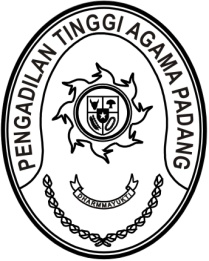 SURAT PERINTAH KERJA (SPK)BAB X. SYARAT-SYARAT UMUM KONTRAK (SSUK)KETENTUAN UMUMBAB XI. SYARAT-SYARAT KHUSUS KONTRAK (SSKK)SURAT PERINTAH KERJA (SPK)SATUAN KERJA : ________________SATUAN KERJA : ________________SURAT PERINTAH KERJA (SPK)NOMOR DAN TANGGAL SPK : __________________________NOMOR DAN TANGGAL SPK : __________________________Nama Pejabat Penandatangan Kontrak: Ismail__________________________Nama Penyedia:__________________________PAKET PENGADAAN :  ________________________________________________________________________________________________________NOMOR SURAT UNDANGAN PENGADAAN LANGSUNG :____________________TANGGAL SURAT UNDANGAN PENGADAAN LANGSUNG :_________________NOMOR SURAT UNDANGAN PENGADAAN LANGSUNG :____________________TANGGAL SURAT UNDANGAN PENGADAAN LANGSUNG :_________________PAKET PENGADAAN :  ________________________________________________________________________________________________________NOMOR BERITA ACARA HASIL PENGADAAN LANGSUNG :____________________TANGGAL BERITA ACARA HASIL PENGADAAN LANGSUNG :_________________NOMOR BERITA ACARA HASIL PENGADAAN LANGSUNG :____________________TANGGAL BERITA ACARA HASIL PENGADAAN LANGSUNG :_________________SUMBER DANA:dibebankan atas DIPA Pengadilan Tinggi Agama Padang Tahun Anggaran 2023 untuk mata anggaran kegiatan Pengadaan Renovasi Ruang Kerja Hakim ..............SUMBER DANA:dibebankan atas DIPA Pengadilan Tinggi Agama Padang Tahun Anggaran 2023 untuk mata anggaran kegiatan Pengadaan Renovasi Ruang Kerja Hakim ..............SUMBER DANA:dibebankan atas DIPA Pengadilan Tinggi Agama Padang Tahun Anggaran 2023 untuk mata anggaran kegiatan Pengadaan Renovasi Ruang Kerja Hakim ..............Nilai Kontrak termasuk Pajak Pertambahan Nilai (PPN) adalah sebesar Rp__________ (_______________________ rupiah).Nilai Kontrak termasuk Pajak Pertambahan Nilai (PPN) adalah sebesar Rp__________ (_______________________ rupiah).Nilai Kontrak termasuk Pajak Pertambahan Nilai (PPN) adalah sebesar Rp__________ (_______________________ rupiah).Jenis Kontrak: lumsumJenis Kontrak: lumsumJenis Kontrak: lumsumWAKTU PELAKSANAAN PEKERJAAN: 7 (tujuh) hari kalenderWAKTU PELAKSANAAN PEKERJAAN: 7 (tujuh) hari kalenderWAKTU PELAKSANAAN PEKERJAAN: 7 (tujuh) hari kalenderUntuk dan atas nama Pengadilan Tinggi Agama PadangPejabat Penandatangan Kontrak[tanda tangan dan cap (jika salinan asli ini untuk Penyedia maka rekatkan meterai Rp10.000,- )]Ismail[jabatan]Untuk dan atas nama Pengadilan Tinggi Agama PadangPejabat Penandatangan Kontrak[tanda tangan dan cap (jika salinan asli ini untuk Penyedia maka rekatkan meterai Rp10.000,- )]Ismail[jabatan]Untuk dan atas nama Penyedia__________[tanda tangan dan cap (jika salinan asli ini untuk proyek/satuan kerja Pejabat Penandatangan Kontrak maka rekatkan meterai Rp10.000,- )][nama lengkap][jabatan]SYARAT UMUMSURAT PERINTAH KERJA (SPK)SYARAT UMUMSURAT PERINTAH KERJA (SPK)SYARAT UMUMSURAT PERINTAH KERJA (SPK)LINGKUP PEKERJAANPenyedia yang ditunjuk berkewajiban untuk menyelesaikan pekerjaan dalam jangka waktu yang ditentukan, dengan mutu sesuai Kerangka Acuan Kerja dan harga sesuai SPK.HUKUM YANG BERLAKU Keabsahan, interpretasi, dan pelaksanaan SPK ini didasarkan kepada hukum Republik Indonesia.PENYEDIA JASA KONSULTANSI MANDIRIPenyedia berdasarkan SPK ini bertanggung jawab penuh terhadap personel serta pekerjaan yang dilakukanBIAYA SPKBiaya SPK telah memperhitungkan keuntungan, beban pajak dan biaya overhead serta biaya asuransi (apabila dipersyaratkan).Rincian biaya SPK sesuai dengan rincian yang tercantum dalam rekapitulasi penawaran biaya.HAK KEPEMILIKANPejabat Penandatangan Kontrak berhak atas kepemilikan semua barang/bahan yang terkait langsung atau disediakan sehubungan dengan jasa yang diberikan oleh penyedia kepada Pejabat Penandatangan Kontrak. Jika diminta oleh Pejabat Penandatangan Kontrak maka penyedia berkewajiban untuk membantu secara optimal pengalihan hak kepemilikan tersebut kepada Pejabat Penandatangan Kontrak sesuai dengan hukum yang berlaku.Hak kepemilikan atas peralatan dan barang/bahan yang disediakan oleh Pejabat Penandatangan Kontrak tetap pada Pejabat Penandatangan Kontrak, dan semua peralatan tersebut harus dikembalikan kepada Pejabat Penandatangan Kontrak pada saat SPK berakhir atau jika tidak diperlukan lagi oleh penyedia. Semua peralatan tersebut harus dikembalikan dalam kondisi yang sama pada saat diberikan kepada penyedia dengan pengecualian keausan akibat pemakaian yang wajar.PERPAJAKAN Penyedia berkewajiban untuk membayar semua pajak, bea, retribusi, dan pungutan lain yang sah yang dibebankan oleh hukum yang berlaku atas pelaksanaan SPK. Semua pengeluaran perpajakan ini dianggap telah termasuk dalam biaya SPK.PENGALIHAN DAN/ATAU SUBKONTRAK Penyedia dilarang untuk mengalihkan dan/atau mensubkontrakkan sebagian atau seluruh pekerjaan. Pengalihan seluruh pekerjaan hanya diperbolehkan dalam hal pergantian nama penyedia, baik sebagai akibat peleburan (merger) atau akibat lainnya.JADWALSPK ini berlaku efektif pada tanggal penandatanganan oleh para pihak atau pada tanggal yang ditetapkan dalam Surat Perintah Mulai Kerja (SPMK).Waktu pelaksanaan SPK adalah sejak tanggal mulai kerja yang tercantum dalam SPMK.    Penyedia harus menyelesaikan pekerjaan sesuai jadwal yang ditentukan. Apabila penyedia tidak dapat menyelesaikan pekerjaan sesuai jadwal karena keadaan diluar pengendaliannya dan penyedia telah melaporkan kejadian tersebut kepada Pejabat Penandatangan Kontrak, maka Pejabat Penandatangan Kontrak dapat melakukan penjadwalan kembali pelaksanaan tugas penyedia dengan adendum SPK.ASURANSIApabila dipersyaratkan, penyedia wajib menyediakan asuransi sejak SPMK sampai dengan tanggal selesainya pemeliharaan untuk:semua barang dan peralatan yang mempunyai risiko tinggi terjadinya kecelakaan, pelaksanaan pekerjaan, serta pekerja untuk pelaksanaan pekerjaan, atas segala risiko terhadap kecelakaan, kerusakan, kehilangan, serta risiko lain yang tidak dapat diduga;pihak ketiga sebagai akibat kecelakaan di tempat kerjanya; danBesarnya asuransi sudah diperhitungkan dalam penawaran dan termasuk dalam biaya SPK.PENUGASAN PERSONEL Penyedia tidak diperbolehkan menugaskan personel selain personel yang telah disetujui oleh Pejabat Penandatangan Kontrak untuk melaksanakan pekerjaan berdasarkan SPK ini.PENANGGUNGAN DAN RISIKOPenyedia berkewajiban untuk melindungi, membebaskan, dan menanggung tanpa batas Pejabat Penandatangan Kontrak beserta instansinya terhadap semua bentuk tuntutan, tanggung jawab, kewajiban, kehilangan, kerugian, denda, gugatan atau tuntutan hukum, proses pemeriksaan hukum, dan biaya yang dikenakan terhadap Pejabat Penandatangan Kontrak beserta instansinya (kecuali kerugian yang mendasari tuntutan tersebut disebabkan kesalahan atau kelalaian berat Pejabat Penandatangan Kontrak) sehubungan dengan klaim yang timbul dari hal-hal berikut terhitung sejak tanggal mulai kerja sampai dengan tanggal penandatanganan berita acara penyerahan akhir:kehilangan atau kerusakan peralatan dan harta benda penyedia dan Personel;cidera tubuh, sakit atau kematian Personel; dan/ataukehilangan atau kerusakan harta benda, cidera tubuh, sakit atau kematian pihak lain.Terhitung sejak tanggal mulai kerja sampai dengan tanggal penandatanganan berita acara serah terima, semua risiko kehilangan atau kerusakan hasil pekerjaan ini merupakan risiko penyedia, kecuali kerugian atau kerusakan tersebut diakibatkan oleh kesalahan atau kelalaian Pejabat Penandatangan Kontrak.Pertanggungan asuransi yang dimiliki oleh penyedia tidak membatasi kewajiban penanggungan dalam syarat ini.PENGAWASAN DAN PEMERIKSAANPejabat Penandatangan Kontrak berwenang melakukan pengawasan dan pemeriksaan terhadap pelaksanaan pekerjaan yang dilaksanakan oleh penyedia. Pejabat Penandatangan Kontrak dapat memerintahkan kepada pihak lain untuk melakukan pengawasan dan pemeriksaan atas semua pelaksanaan pekerjaan yang dilaksanakan oleh penyedia.LAPORAN HASIL PEKERJAANPemeriksaan pekerjaan dilakukan selama pelaksanaan Kontrak terhadap kemajuan pekerjaan dalam rangka pengawasan kualitas dan waktu pelaksanaan pekerjaan. Hasil pemeriksaan pekerjaan dituangkan dalam laporan kemajuan hasil pekerjaan.Untuk kepentingan pengendalian dan pengawasan pelaksanaan pekerjaan, seluruh aktivitas kegiatan pekerjaan di lokasi pekerjaan dicatat dalam buku harian sebagai bahan laporan harian pekerjaan yang berisi rencana dan realisasi pekerjaan harian.Laporan harian berisi:penempatan tenaga kerja untuk tiap macam tugasnya;jenis, jumlah dan kondisi peralatan;jenis dan kuantitas pekerjaan yang dilaksanakan;keadaan cuaca termasuk hujan, banjir dan peristiwa alam lainnya yang berpengaruh terhadap kelancaran pekerjaan; dancatatan-catatan lain yang berkenaan dengan pelaksanaan.Laporan harian dibuat oleh penyedia, apabila diperlukan diperiksa oleh konsultan dan disetujui oleh wakil Pejabat Penandatangan Kontrak.Laporan mingguan terdiri dari rangkuman laporan harian dan berisi hasil kemajuan fisik pekerjaan dalam periode satu minggu, serta hal-hal penting yang perlu ditonjolkan.Laporan bulanan terdiri dari rangkuman laporan mingguan dan berisi hasil kemajuan fisik pekerjaan dalam periode satu bulan, serta hal-hal penting yang perlu ditonjolkan.Untuk merekam kegiatan pelaksanaan proyek, Pejabat Penandatangan Kontrak membuat foto-foto dokumentasi pelaksanaan pekerjaan di lokasi pekerjaan.WAKTU PENYELESAIAN PEKERJAANKecuali SPK diputuskan lebih awal, penyedia berkewajiban untuk memulai pelaksanaan pekerjaan pada tanggal mulai kerja, dan melaksanakan pekerjaan sesuai dengan program mutu, serta menyelesaikan pekerjaan selambat-lambatnya pada tanggal penyelesaian yang ditetapkan dalam SPMK.Jika pekerjaan tidak selesai pada tanggal penyelesaian disebabkan karena kesalahan atau kelalaian penyedia maka penyedia dikenakan sanksi berupa denda keterlambatan.Jika keterlambatan tersebut disebabkan oleh Peristiwa Kompensasi maka Pejabat Penandatangan Kontrak memberikan tambahan perpanjangan waktu penyelesaian pekerjaan.Tanggal penyelesaian yang dimaksud dalam ketentuan ini adalah tanggal penyelesaian semua pekerjaan.SERAH TERIMA PEKERJAAN Setelah pekerjaan selesai 100% (seratus persen), penyedia mengajukan permintaan secara tertulis kepada Pejabat Penandatangan Kontrak untuk penyerahan pekerjaan.Sebelum dilakukan serah terima, Pejabat Penandatangan Kontrak melakukan pemeriksaan terhadap hasil pekerjaan. Pejabat Penandatangan Kontrak dalam melakukan pemeriksaan hasil pekerjaan dapat dibantu oleh pengawas pekerjaan dan/atau tim teknis.Apabila terdapat kekurangan-kekurangan dan/atau cacat hasil pekerjaan, penyedia wajib memperbaiki/menyelesaikannya, atas perintah Pejabat Penandatangan Kontrak.Pejabat Penandatangan Kontrak menerima hasil pekerjaan setelah seluruh hasil pekerjaan dilaksanakan sesuai dengan ketentuan SPK.Pembayaran dilakukan sebesar 100% (seratus persen) dari biaya SPK setelah pekerjaan selesai.PERUBAHAN SPKSPK hanya dapat diubah melalui adendum SPK.Perubahan SPK dapat dilaksanakan dalam hal terdapat perbedaan antara kondisi lapangan pada saat pelaksanaan dengan SPK dan disetujui oleh para pihak, meliputi:menambah atau mengurangi volume yang tercantum dalam SPK;menambah dan/atau mengurangi  jenis kegiatan;mengubah Kerangka Acuan Kerja sesuai dengan kondisi  lapangan; dan/ataumengubah jadwal pelaksanaan pekerjaan.Untuk kepentingan perubahan SPK, Pejabat Penandatangan Kontrak dapat dibantu Pejabat Peneliti Pelaksanaan Kontrak.PERISTIWA KOMPENSASIPeristiwa Kompensasi dapat diberikan kepada penyedia dalam hal sebagai berikut:Pejabat Penandatangan Kontrak mengubah jadwal yang dapat mempengaruhi pelaksanaan pekerjaan;keterlambatan pembayaran kepada penyedia;  Pejabat Penandatangan Kontrak tidak memberikan gambar-gambar, Kerangka Acuan Kerja dan/atau instruksi sesuai jadwal yang dibutuhkan;penyedia belum bisa masuk ke lokasi sesuai jadwal;Pejabat Penandatangan Kontrak menginstruksikan kepada pihak penyedia untuk melakukan pengujian tambahan yang setelah dilaksanakan pengujian ternyata tidak ditemukan kerusakan/kegagalan/penyimpangan;Pejabat Penandatangan Kontrak memerintahkan penundaan pelaksanaan pekerjaan;Pejabat Penandatangan Kontrak memerintahkan untuk mengatasi kondisi tertentu yang tidak dapat diduga sebelumnya dan disebabkan oleh Pejabat Penandatangan Kontrak;ketentuan lain dalam SPK.Jika Peristiwa Kompensasi mengakibatkan pengeluaran tambahan dan/atau keterlambatan penyelesaian pekerjaan maka Pejabat Penandatangan Kontrak berkewajiban untuk membayar ganti rugi dan/atau memberikan perpanjangan waktu penyelesaian pekerjaan.Ganti rugi hanya dapat dibayarkan jika berdasarkan data penunjang dan perhitungan kompensasi yang diajukan oleh penyedia kepada Pejabat Penandatangan Kontrak, dapat dibuktikan kerugian nyata akibat Peristiwa Kompensasi.Perpanjangan waktu penyelesaian pekerjaan hanya dapat diberikan jika berdasarkan data penunjang dan perhitungan kompensasi yang diajukan oleh penyedia kepada Pejabat Penandatangan Kontrak, dapat dibuktikan perlunya tambahan waktu akibat Peristiwa Kompensasi.Penyedia tidak berhak atas ganti rugi dan/atau perpanjangan waktu penyelesaian pekerjaan jika penyedia gagal atau lalai untuk memberikan peringatan dini dalam mengantisipasi atau mengatasi dampak Peristiwa Kompensasi.PERPANJANGAN WAKTUJika terjadi Peristiwa Kompensasi sehingga penyelesaian pekerjaan akan melampaui tanggal penyelesaian maka penyedia berhak untuk meminta perpanjangan tanggal penyelesaian berdasarkan data penunjang. Pejabat Penandatangan Kontrak berdasarkan pertimbangan Pengawas Pekerjaan memperpanjang tanggal penyelesaian pekerjaan secara tertulis. Perpanjangan tanggal penyelesaian harus dilakukan melalui adendum SPK.Pejabat Penandatangan Kontrak dapat menyetujui perpanjangan waktu pelaksanaan setelah melakukan penelitian terhadap usulan tertulis yang diajukan oleh penyedia.PENGHENTIAN DAN PEMUTUSAN SPKPenghentian SPK dapat dilakukan karena terjadi Keadaan Kahar.Dalam hal SPK dihentikan, Pejabat Penandatangan Kontrak wajib membayar kepada penyedia sesuai dengan prestasi pekerjaan yang telah dicapai, termasuk:biaya langsung pengadaan bahan dan perlengkapan untuk pekerjaan ini. Bahan dan perlengkapan ini harus diserahkan oleh Penyedia kepada Pejabat Penandatangan Kontrak, dan selanjutnya menjadi hak milik Pejabat Penandatangan Kontrak;biaya langsung demobilisasi personel.Pemutusan SPK dapat dilakukan oleh pihak Pejabat Penandatangan Kontrak atau pihak penyedia.Menyimpang dari Pasal 1266 dan 1267 Kitab Undang-Undang Hukum Perdata, pemutusan SPK melalui pemberitahuan tertulis dapat dilakukan apabila:penyedia terbukti melakukan korupsi, kolusi dan/atau nepotisme, kecurangan dan/atau pemalsuan dalam proses Pengadaan yang diputuskan oleh instansi yang berwenang; pengaduan tentang penyimpangan prosedur, dugaan korupsi, kolusi dan/atau nepotisme dan/atau pelanggaran persaingan sehat dalam pelaksanaan pengadaan dinyatakan benar oleh instansi yang berwenang;penyedia lalai/cidera janji dalam melaksanakan kewajibannya dan tidak memperbaiki kelalaiannya dalam jangka waktu yang telah ditetapkan;penyedia tanpa persetujuan Pejabat Penandatangan Kontrak, tidak memulai pelaksanaan pekerjaan;penyedia menghentikan pekerjaan dan penghentian ini tidak tercantum dalam program mutu serta tanpa persetujuan Pejabat Penandatangan Kontrak;penyedia berada dalam keadaan pailit;Penyedia gagal memperbaiki kinerja setelah mendapat Surat Peringatan sebanyak 3 (tiga) kali;penyedia selama Masa SPK gagal memperbaiki Cacat Mutu dalam jangka waktu yang ditetapkan oleh Pejabat Penandatangan Kontrak;Pejabat Penandatangan Kontrak memerintahkan penyedia untuk menunda pelaksanaan atau kelanjutan pekerjaan, dan perintah tersebut tidak ditarik selama 28 (dua puluh delapan) hari; dan/atauPejabat Penandatangan Kontrak tidak menerbitkan surat perintah pembayaran untuk pembayaran tagihan angsuran sesuai dengan yang disepakati sebagaimana tercantum dalam SPK.Dalam hal pemutusan SPK dilakukan karena kesalahan penyedia:Sisa uang muka harus dilunasi oleh Penyedia atau Jaminan Uang Muka dicairkan (apabila diberikan);penyedia membayar denda keterlambatan (apabila ada); dan/ataupenyedia dikenakan Sanksi Daftar Hitam.Dalam hal pemutusan SPK dilakukan karena Pejabat Penandatangan Kontrak terlibat penyimpangan prosedur, melakukan korupsi, kolusi dan/atau nepotisme dan/atau pelanggaran persaingan sehat dalam pelaksanaan pengadaan, maka Pejabat Penandatangan Kontrak dikenakan sanksi berdasarkan peraturan perundang-undangan.PEMBAYARANpembayaran prestasi hasil pekerjaan yang disepakati dilakukan oleh Pejabat Penandatangan Kontrak, dengan ketentuan:penyedia telah mengajukan tagihan disertai laporan kemajuan hasil pekerjaan;pembayaran dilakukan dengan [sistem bulanan/sistem termin/pembayaran secara sekaligus];pembayaran harus dipotong denda (apabila ada), dan pajak ;pembayaran terakhir hanya dilakukan setelah pekerjaan selesai 100% (seratus persen) dan Berita Acara Serah Terima ditandatangani.Pejabat Penandatangan Kontrak dalam kurun waktu 7 (tujuh) hari kerja setelah pengajuan permintaan pembayaran dari penyedia harus sudah mengajukan surat permintaan pembayaran kepada Pejabat Penandatangan Surat Perintah Membayar (PPSPM).bila terdapat ketidaksesuaian dalam perhitungan angsuran, tidak akan menjadi alasan untuk menunda pembayaran. Pejabat Penandatangan Kontrak dapat meminta penyedia untuk menyampaikan perhitungan prestasi sementara dengan mengesampingkan hal-hal yang sedang menjadi perselisihan. DENDAJika pekerjaan tidak dapat diselesaikan dalam jangka waktu pelaksanaan pekerjaan karena kesalahan atau kelalaian Penyedia maka Penyedia berkewajiban untuk membayar denda kepada Pejabat Penandatangan Kontrak sebesar 1/1000 (satu permil) dari nilai SPK (tidak termasuk PPN) untuk setiap hari keterlambatan atau 1/1000 (satu permil) dari nilai bagian SPK yang tercantum dalam SPK (tidak termasuk PPN).Pejabat Penandatangan Kontrak mengenakan Denda dengan memotong pembayaran prestasi pekerjaan Penyedia. Pembayaran Denda tidak mengurangi tanggung jawab kontraktual Penyedia.PENYELESAIAN PERSELISIHANPejabat Penandatangan Kontrak dan penyedia berkewajiban untuk berupaya sungguh-sungguh menyelesaikan secara damai semua perselisihan yang timbul dari atau berhubungan dengan SPK ini atau interpretasinya selama atau setelah pelaksanaan pekerjaan. Jika perselisihan tidak dapat diselesaikan secara musyawarah maka perselisihan akan diselesaikan melalui Layanan Penyelesaian Sengketa, arbitrase atau Pengadilan Negeri.LARANGAN PEMBERIAN KOMISI Penyedia menjamin bahwa tidak satu pun personel satuan kerja Pejabat Penandatangan Kontrak telah atau akan menerima komisi atau keuntungan tidak sah lainnya baik langsung maupun tidak langsung dari SPK ini. Penyedia menyetujui bahwa pelanggaran syarat ini merupakan pelanggaran yang mendasar terhadap SPK ini.LINGKUP PEKERJAANPenyedia yang ditunjuk berkewajiban untuk menyelesaikan pekerjaan dalam jangka waktu yang ditentukan, dengan mutu sesuai Kerangka Acuan Kerja dan harga sesuai SPK.HUKUM YANG BERLAKU Keabsahan, interpretasi, dan pelaksanaan SPK ini didasarkan kepada hukum Republik Indonesia.PENYEDIA JASA KONSULTANSI MANDIRIPenyedia berdasarkan SPK ini bertanggung jawab penuh terhadap personel serta pekerjaan yang dilakukanBIAYA SPKBiaya SPK telah memperhitungkan keuntungan, beban pajak dan biaya overhead serta biaya asuransi (apabila dipersyaratkan).Rincian biaya SPK sesuai dengan rincian yang tercantum dalam rekapitulasi penawaran biaya.HAK KEPEMILIKANPejabat Penandatangan Kontrak berhak atas kepemilikan semua barang/bahan yang terkait langsung atau disediakan sehubungan dengan jasa yang diberikan oleh penyedia kepada Pejabat Penandatangan Kontrak. Jika diminta oleh Pejabat Penandatangan Kontrak maka penyedia berkewajiban untuk membantu secara optimal pengalihan hak kepemilikan tersebut kepada Pejabat Penandatangan Kontrak sesuai dengan hukum yang berlaku.Hak kepemilikan atas peralatan dan barang/bahan yang disediakan oleh Pejabat Penandatangan Kontrak tetap pada Pejabat Penandatangan Kontrak, dan semua peralatan tersebut harus dikembalikan kepada Pejabat Penandatangan Kontrak pada saat SPK berakhir atau jika tidak diperlukan lagi oleh penyedia. Semua peralatan tersebut harus dikembalikan dalam kondisi yang sama pada saat diberikan kepada penyedia dengan pengecualian keausan akibat pemakaian yang wajar.PERPAJAKAN Penyedia berkewajiban untuk membayar semua pajak, bea, retribusi, dan pungutan lain yang sah yang dibebankan oleh hukum yang berlaku atas pelaksanaan SPK. Semua pengeluaran perpajakan ini dianggap telah termasuk dalam biaya SPK.PENGALIHAN DAN/ATAU SUBKONTRAK Penyedia dilarang untuk mengalihkan dan/atau mensubkontrakkan sebagian atau seluruh pekerjaan. Pengalihan seluruh pekerjaan hanya diperbolehkan dalam hal pergantian nama penyedia, baik sebagai akibat peleburan (merger) atau akibat lainnya.JADWALSPK ini berlaku efektif pada tanggal penandatanganan oleh para pihak atau pada tanggal yang ditetapkan dalam Surat Perintah Mulai Kerja (SPMK).Waktu pelaksanaan SPK adalah sejak tanggal mulai kerja yang tercantum dalam SPMK.    Penyedia harus menyelesaikan pekerjaan sesuai jadwal yang ditentukan. Apabila penyedia tidak dapat menyelesaikan pekerjaan sesuai jadwal karena keadaan diluar pengendaliannya dan penyedia telah melaporkan kejadian tersebut kepada Pejabat Penandatangan Kontrak, maka Pejabat Penandatangan Kontrak dapat melakukan penjadwalan kembali pelaksanaan tugas penyedia dengan adendum SPK.ASURANSIApabila dipersyaratkan, penyedia wajib menyediakan asuransi sejak SPMK sampai dengan tanggal selesainya pemeliharaan untuk:semua barang dan peralatan yang mempunyai risiko tinggi terjadinya kecelakaan, pelaksanaan pekerjaan, serta pekerja untuk pelaksanaan pekerjaan, atas segala risiko terhadap kecelakaan, kerusakan, kehilangan, serta risiko lain yang tidak dapat diduga;pihak ketiga sebagai akibat kecelakaan di tempat kerjanya; danBesarnya asuransi sudah diperhitungkan dalam penawaran dan termasuk dalam biaya SPK.PENUGASAN PERSONEL Penyedia tidak diperbolehkan menugaskan personel selain personel yang telah disetujui oleh Pejabat Penandatangan Kontrak untuk melaksanakan pekerjaan berdasarkan SPK ini.PENANGGUNGAN DAN RISIKOPenyedia berkewajiban untuk melindungi, membebaskan, dan menanggung tanpa batas Pejabat Penandatangan Kontrak beserta instansinya terhadap semua bentuk tuntutan, tanggung jawab, kewajiban, kehilangan, kerugian, denda, gugatan atau tuntutan hukum, proses pemeriksaan hukum, dan biaya yang dikenakan terhadap Pejabat Penandatangan Kontrak beserta instansinya (kecuali kerugian yang mendasari tuntutan tersebut disebabkan kesalahan atau kelalaian berat Pejabat Penandatangan Kontrak) sehubungan dengan klaim yang timbul dari hal-hal berikut terhitung sejak tanggal mulai kerja sampai dengan tanggal penandatanganan berita acara penyerahan akhir:kehilangan atau kerusakan peralatan dan harta benda penyedia dan Personel;cidera tubuh, sakit atau kematian Personel; dan/ataukehilangan atau kerusakan harta benda, cidera tubuh, sakit atau kematian pihak lain.Terhitung sejak tanggal mulai kerja sampai dengan tanggal penandatanganan berita acara serah terima, semua risiko kehilangan atau kerusakan hasil pekerjaan ini merupakan risiko penyedia, kecuali kerugian atau kerusakan tersebut diakibatkan oleh kesalahan atau kelalaian Pejabat Penandatangan Kontrak.Pertanggungan asuransi yang dimiliki oleh penyedia tidak membatasi kewajiban penanggungan dalam syarat ini.PENGAWASAN DAN PEMERIKSAANPejabat Penandatangan Kontrak berwenang melakukan pengawasan dan pemeriksaan terhadap pelaksanaan pekerjaan yang dilaksanakan oleh penyedia. Pejabat Penandatangan Kontrak dapat memerintahkan kepada pihak lain untuk melakukan pengawasan dan pemeriksaan atas semua pelaksanaan pekerjaan yang dilaksanakan oleh penyedia.LAPORAN HASIL PEKERJAANPemeriksaan pekerjaan dilakukan selama pelaksanaan Kontrak terhadap kemajuan pekerjaan dalam rangka pengawasan kualitas dan waktu pelaksanaan pekerjaan. Hasil pemeriksaan pekerjaan dituangkan dalam laporan kemajuan hasil pekerjaan.Untuk kepentingan pengendalian dan pengawasan pelaksanaan pekerjaan, seluruh aktivitas kegiatan pekerjaan di lokasi pekerjaan dicatat dalam buku harian sebagai bahan laporan harian pekerjaan yang berisi rencana dan realisasi pekerjaan harian.Laporan harian berisi:penempatan tenaga kerja untuk tiap macam tugasnya;jenis, jumlah dan kondisi peralatan;jenis dan kuantitas pekerjaan yang dilaksanakan;keadaan cuaca termasuk hujan, banjir dan peristiwa alam lainnya yang berpengaruh terhadap kelancaran pekerjaan; dancatatan-catatan lain yang berkenaan dengan pelaksanaan.Laporan harian dibuat oleh penyedia, apabila diperlukan diperiksa oleh konsultan dan disetujui oleh wakil Pejabat Penandatangan Kontrak.Laporan mingguan terdiri dari rangkuman laporan harian dan berisi hasil kemajuan fisik pekerjaan dalam periode satu minggu, serta hal-hal penting yang perlu ditonjolkan.Laporan bulanan terdiri dari rangkuman laporan mingguan dan berisi hasil kemajuan fisik pekerjaan dalam periode satu bulan, serta hal-hal penting yang perlu ditonjolkan.Untuk merekam kegiatan pelaksanaan proyek, Pejabat Penandatangan Kontrak membuat foto-foto dokumentasi pelaksanaan pekerjaan di lokasi pekerjaan.WAKTU PENYELESAIAN PEKERJAANKecuali SPK diputuskan lebih awal, penyedia berkewajiban untuk memulai pelaksanaan pekerjaan pada tanggal mulai kerja, dan melaksanakan pekerjaan sesuai dengan program mutu, serta menyelesaikan pekerjaan selambat-lambatnya pada tanggal penyelesaian yang ditetapkan dalam SPMK.Jika pekerjaan tidak selesai pada tanggal penyelesaian disebabkan karena kesalahan atau kelalaian penyedia maka penyedia dikenakan sanksi berupa denda keterlambatan.Jika keterlambatan tersebut disebabkan oleh Peristiwa Kompensasi maka Pejabat Penandatangan Kontrak memberikan tambahan perpanjangan waktu penyelesaian pekerjaan.Tanggal penyelesaian yang dimaksud dalam ketentuan ini adalah tanggal penyelesaian semua pekerjaan.SERAH TERIMA PEKERJAAN Setelah pekerjaan selesai 100% (seratus persen), penyedia mengajukan permintaan secara tertulis kepada Pejabat Penandatangan Kontrak untuk penyerahan pekerjaan.Sebelum dilakukan serah terima, Pejabat Penandatangan Kontrak melakukan pemeriksaan terhadap hasil pekerjaan. Pejabat Penandatangan Kontrak dalam melakukan pemeriksaan hasil pekerjaan dapat dibantu oleh pengawas pekerjaan dan/atau tim teknis.Apabila terdapat kekurangan-kekurangan dan/atau cacat hasil pekerjaan, penyedia wajib memperbaiki/menyelesaikannya, atas perintah Pejabat Penandatangan Kontrak.Pejabat Penandatangan Kontrak menerima hasil pekerjaan setelah seluruh hasil pekerjaan dilaksanakan sesuai dengan ketentuan SPK.Pembayaran dilakukan sebesar 100% (seratus persen) dari biaya SPK setelah pekerjaan selesai.PERUBAHAN SPKSPK hanya dapat diubah melalui adendum SPK.Perubahan SPK dapat dilaksanakan dalam hal terdapat perbedaan antara kondisi lapangan pada saat pelaksanaan dengan SPK dan disetujui oleh para pihak, meliputi:menambah atau mengurangi volume yang tercantum dalam SPK;menambah dan/atau mengurangi  jenis kegiatan;mengubah Kerangka Acuan Kerja sesuai dengan kondisi  lapangan; dan/ataumengubah jadwal pelaksanaan pekerjaan.Untuk kepentingan perubahan SPK, Pejabat Penandatangan Kontrak dapat dibantu Pejabat Peneliti Pelaksanaan Kontrak.PERISTIWA KOMPENSASIPeristiwa Kompensasi dapat diberikan kepada penyedia dalam hal sebagai berikut:Pejabat Penandatangan Kontrak mengubah jadwal yang dapat mempengaruhi pelaksanaan pekerjaan;keterlambatan pembayaran kepada penyedia;  Pejabat Penandatangan Kontrak tidak memberikan gambar-gambar, Kerangka Acuan Kerja dan/atau instruksi sesuai jadwal yang dibutuhkan;penyedia belum bisa masuk ke lokasi sesuai jadwal;Pejabat Penandatangan Kontrak menginstruksikan kepada pihak penyedia untuk melakukan pengujian tambahan yang setelah dilaksanakan pengujian ternyata tidak ditemukan kerusakan/kegagalan/penyimpangan;Pejabat Penandatangan Kontrak memerintahkan penundaan pelaksanaan pekerjaan;Pejabat Penandatangan Kontrak memerintahkan untuk mengatasi kondisi tertentu yang tidak dapat diduga sebelumnya dan disebabkan oleh Pejabat Penandatangan Kontrak;ketentuan lain dalam SPK.Jika Peristiwa Kompensasi mengakibatkan pengeluaran tambahan dan/atau keterlambatan penyelesaian pekerjaan maka Pejabat Penandatangan Kontrak berkewajiban untuk membayar ganti rugi dan/atau memberikan perpanjangan waktu penyelesaian pekerjaan.Ganti rugi hanya dapat dibayarkan jika berdasarkan data penunjang dan perhitungan kompensasi yang diajukan oleh penyedia kepada Pejabat Penandatangan Kontrak, dapat dibuktikan kerugian nyata akibat Peristiwa Kompensasi.Perpanjangan waktu penyelesaian pekerjaan hanya dapat diberikan jika berdasarkan data penunjang dan perhitungan kompensasi yang diajukan oleh penyedia kepada Pejabat Penandatangan Kontrak, dapat dibuktikan perlunya tambahan waktu akibat Peristiwa Kompensasi.Penyedia tidak berhak atas ganti rugi dan/atau perpanjangan waktu penyelesaian pekerjaan jika penyedia gagal atau lalai untuk memberikan peringatan dini dalam mengantisipasi atau mengatasi dampak Peristiwa Kompensasi.PERPANJANGAN WAKTUJika terjadi Peristiwa Kompensasi sehingga penyelesaian pekerjaan akan melampaui tanggal penyelesaian maka penyedia berhak untuk meminta perpanjangan tanggal penyelesaian berdasarkan data penunjang. Pejabat Penandatangan Kontrak berdasarkan pertimbangan Pengawas Pekerjaan memperpanjang tanggal penyelesaian pekerjaan secara tertulis. Perpanjangan tanggal penyelesaian harus dilakukan melalui adendum SPK.Pejabat Penandatangan Kontrak dapat menyetujui perpanjangan waktu pelaksanaan setelah melakukan penelitian terhadap usulan tertulis yang diajukan oleh penyedia.PENGHENTIAN DAN PEMUTUSAN SPKPenghentian SPK dapat dilakukan karena terjadi Keadaan Kahar.Dalam hal SPK dihentikan, Pejabat Penandatangan Kontrak wajib membayar kepada penyedia sesuai dengan prestasi pekerjaan yang telah dicapai, termasuk:biaya langsung pengadaan bahan dan perlengkapan untuk pekerjaan ini. Bahan dan perlengkapan ini harus diserahkan oleh Penyedia kepada Pejabat Penandatangan Kontrak, dan selanjutnya menjadi hak milik Pejabat Penandatangan Kontrak;biaya langsung demobilisasi personel.Pemutusan SPK dapat dilakukan oleh pihak Pejabat Penandatangan Kontrak atau pihak penyedia.Menyimpang dari Pasal 1266 dan 1267 Kitab Undang-Undang Hukum Perdata, pemutusan SPK melalui pemberitahuan tertulis dapat dilakukan apabila:penyedia terbukti melakukan korupsi, kolusi dan/atau nepotisme, kecurangan dan/atau pemalsuan dalam proses Pengadaan yang diputuskan oleh instansi yang berwenang; pengaduan tentang penyimpangan prosedur, dugaan korupsi, kolusi dan/atau nepotisme dan/atau pelanggaran persaingan sehat dalam pelaksanaan pengadaan dinyatakan benar oleh instansi yang berwenang;penyedia lalai/cidera janji dalam melaksanakan kewajibannya dan tidak memperbaiki kelalaiannya dalam jangka waktu yang telah ditetapkan;penyedia tanpa persetujuan Pejabat Penandatangan Kontrak, tidak memulai pelaksanaan pekerjaan;penyedia menghentikan pekerjaan dan penghentian ini tidak tercantum dalam program mutu serta tanpa persetujuan Pejabat Penandatangan Kontrak;penyedia berada dalam keadaan pailit;Penyedia gagal memperbaiki kinerja setelah mendapat Surat Peringatan sebanyak 3 (tiga) kali;penyedia selama Masa SPK gagal memperbaiki Cacat Mutu dalam jangka waktu yang ditetapkan oleh Pejabat Penandatangan Kontrak;Pejabat Penandatangan Kontrak memerintahkan penyedia untuk menunda pelaksanaan atau kelanjutan pekerjaan, dan perintah tersebut tidak ditarik selama 28 (dua puluh delapan) hari; dan/atauPejabat Penandatangan Kontrak tidak menerbitkan surat perintah pembayaran untuk pembayaran tagihan angsuran sesuai dengan yang disepakati sebagaimana tercantum dalam SPK.Dalam hal pemutusan SPK dilakukan karena kesalahan penyedia:Sisa uang muka harus dilunasi oleh Penyedia atau Jaminan Uang Muka dicairkan (apabila diberikan);penyedia membayar denda keterlambatan (apabila ada); dan/ataupenyedia dikenakan Sanksi Daftar Hitam.Dalam hal pemutusan SPK dilakukan karena Pejabat Penandatangan Kontrak terlibat penyimpangan prosedur, melakukan korupsi, kolusi dan/atau nepotisme dan/atau pelanggaran persaingan sehat dalam pelaksanaan pengadaan, maka Pejabat Penandatangan Kontrak dikenakan sanksi berdasarkan peraturan perundang-undangan.PEMBAYARANpembayaran prestasi hasil pekerjaan yang disepakati dilakukan oleh Pejabat Penandatangan Kontrak, dengan ketentuan:penyedia telah mengajukan tagihan disertai laporan kemajuan hasil pekerjaan;pembayaran dilakukan dengan [sistem bulanan/sistem termin/pembayaran secara sekaligus];pembayaran harus dipotong denda (apabila ada), dan pajak ;pembayaran terakhir hanya dilakukan setelah pekerjaan selesai 100% (seratus persen) dan Berita Acara Serah Terima ditandatangani.Pejabat Penandatangan Kontrak dalam kurun waktu 7 (tujuh) hari kerja setelah pengajuan permintaan pembayaran dari penyedia harus sudah mengajukan surat permintaan pembayaran kepada Pejabat Penandatangan Surat Perintah Membayar (PPSPM).bila terdapat ketidaksesuaian dalam perhitungan angsuran, tidak akan menjadi alasan untuk menunda pembayaran. Pejabat Penandatangan Kontrak dapat meminta penyedia untuk menyampaikan perhitungan prestasi sementara dengan mengesampingkan hal-hal yang sedang menjadi perselisihan. DENDAJika pekerjaan tidak dapat diselesaikan dalam jangka waktu pelaksanaan pekerjaan karena kesalahan atau kelalaian Penyedia maka Penyedia berkewajiban untuk membayar denda kepada Pejabat Penandatangan Kontrak sebesar 1/1000 (satu permil) dari nilai SPK (tidak termasuk PPN) untuk setiap hari keterlambatan atau 1/1000 (satu permil) dari nilai bagian SPK yang tercantum dalam SPK (tidak termasuk PPN).Pejabat Penandatangan Kontrak mengenakan Denda dengan memotong pembayaran prestasi pekerjaan Penyedia. Pembayaran Denda tidak mengurangi tanggung jawab kontraktual Penyedia.PENYELESAIAN PERSELISIHANPejabat Penandatangan Kontrak dan penyedia berkewajiban untuk berupaya sungguh-sungguh menyelesaikan secara damai semua perselisihan yang timbul dari atau berhubungan dengan SPK ini atau interpretasinya selama atau setelah pelaksanaan pekerjaan. Jika perselisihan tidak dapat diselesaikan secara musyawarah maka perselisihan akan diselesaikan melalui Layanan Penyelesaian Sengketa, arbitrase atau Pengadilan Negeri.LARANGAN PEMBERIAN KOMISI Penyedia menjamin bahwa tidak satu pun personel satuan kerja Pejabat Penandatangan Kontrak telah atau akan menerima komisi atau keuntungan tidak sah lainnya baik langsung maupun tidak langsung dari SPK ini. Penyedia menyetujui bahwa pelanggaran syarat ini merupakan pelanggaran yang mendasar terhadap SPK ini.LINGKUP PEKERJAANPenyedia yang ditunjuk berkewajiban untuk menyelesaikan pekerjaan dalam jangka waktu yang ditentukan, dengan mutu sesuai Kerangka Acuan Kerja dan harga sesuai SPK.HUKUM YANG BERLAKU Keabsahan, interpretasi, dan pelaksanaan SPK ini didasarkan kepada hukum Republik Indonesia.PENYEDIA JASA KONSULTANSI MANDIRIPenyedia berdasarkan SPK ini bertanggung jawab penuh terhadap personel serta pekerjaan yang dilakukanBIAYA SPKBiaya SPK telah memperhitungkan keuntungan, beban pajak dan biaya overhead serta biaya asuransi (apabila dipersyaratkan).Rincian biaya SPK sesuai dengan rincian yang tercantum dalam rekapitulasi penawaran biaya.HAK KEPEMILIKANPejabat Penandatangan Kontrak berhak atas kepemilikan semua barang/bahan yang terkait langsung atau disediakan sehubungan dengan jasa yang diberikan oleh penyedia kepada Pejabat Penandatangan Kontrak. Jika diminta oleh Pejabat Penandatangan Kontrak maka penyedia berkewajiban untuk membantu secara optimal pengalihan hak kepemilikan tersebut kepada Pejabat Penandatangan Kontrak sesuai dengan hukum yang berlaku.Hak kepemilikan atas peralatan dan barang/bahan yang disediakan oleh Pejabat Penandatangan Kontrak tetap pada Pejabat Penandatangan Kontrak, dan semua peralatan tersebut harus dikembalikan kepada Pejabat Penandatangan Kontrak pada saat SPK berakhir atau jika tidak diperlukan lagi oleh penyedia. Semua peralatan tersebut harus dikembalikan dalam kondisi yang sama pada saat diberikan kepada penyedia dengan pengecualian keausan akibat pemakaian yang wajar.PERPAJAKAN Penyedia berkewajiban untuk membayar semua pajak, bea, retribusi, dan pungutan lain yang sah yang dibebankan oleh hukum yang berlaku atas pelaksanaan SPK. Semua pengeluaran perpajakan ini dianggap telah termasuk dalam biaya SPK.PENGALIHAN DAN/ATAU SUBKONTRAK Penyedia dilarang untuk mengalihkan dan/atau mensubkontrakkan sebagian atau seluruh pekerjaan. Pengalihan seluruh pekerjaan hanya diperbolehkan dalam hal pergantian nama penyedia, baik sebagai akibat peleburan (merger) atau akibat lainnya.JADWALSPK ini berlaku efektif pada tanggal penandatanganan oleh para pihak atau pada tanggal yang ditetapkan dalam Surat Perintah Mulai Kerja (SPMK).Waktu pelaksanaan SPK adalah sejak tanggal mulai kerja yang tercantum dalam SPMK.    Penyedia harus menyelesaikan pekerjaan sesuai jadwal yang ditentukan. Apabila penyedia tidak dapat menyelesaikan pekerjaan sesuai jadwal karena keadaan diluar pengendaliannya dan penyedia telah melaporkan kejadian tersebut kepada Pejabat Penandatangan Kontrak, maka Pejabat Penandatangan Kontrak dapat melakukan penjadwalan kembali pelaksanaan tugas penyedia dengan adendum SPK.ASURANSIApabila dipersyaratkan, penyedia wajib menyediakan asuransi sejak SPMK sampai dengan tanggal selesainya pemeliharaan untuk:semua barang dan peralatan yang mempunyai risiko tinggi terjadinya kecelakaan, pelaksanaan pekerjaan, serta pekerja untuk pelaksanaan pekerjaan, atas segala risiko terhadap kecelakaan, kerusakan, kehilangan, serta risiko lain yang tidak dapat diduga;pihak ketiga sebagai akibat kecelakaan di tempat kerjanya; danBesarnya asuransi sudah diperhitungkan dalam penawaran dan termasuk dalam biaya SPK.PENUGASAN PERSONEL Penyedia tidak diperbolehkan menugaskan personel selain personel yang telah disetujui oleh Pejabat Penandatangan Kontrak untuk melaksanakan pekerjaan berdasarkan SPK ini.PENANGGUNGAN DAN RISIKOPenyedia berkewajiban untuk melindungi, membebaskan, dan menanggung tanpa batas Pejabat Penandatangan Kontrak beserta instansinya terhadap semua bentuk tuntutan, tanggung jawab, kewajiban, kehilangan, kerugian, denda, gugatan atau tuntutan hukum, proses pemeriksaan hukum, dan biaya yang dikenakan terhadap Pejabat Penandatangan Kontrak beserta instansinya (kecuali kerugian yang mendasari tuntutan tersebut disebabkan kesalahan atau kelalaian berat Pejabat Penandatangan Kontrak) sehubungan dengan klaim yang timbul dari hal-hal berikut terhitung sejak tanggal mulai kerja sampai dengan tanggal penandatanganan berita acara penyerahan akhir:kehilangan atau kerusakan peralatan dan harta benda penyedia dan Personel;cidera tubuh, sakit atau kematian Personel; dan/ataukehilangan atau kerusakan harta benda, cidera tubuh, sakit atau kematian pihak lain.Terhitung sejak tanggal mulai kerja sampai dengan tanggal penandatanganan berita acara serah terima, semua risiko kehilangan atau kerusakan hasil pekerjaan ini merupakan risiko penyedia, kecuali kerugian atau kerusakan tersebut diakibatkan oleh kesalahan atau kelalaian Pejabat Penandatangan Kontrak.Pertanggungan asuransi yang dimiliki oleh penyedia tidak membatasi kewajiban penanggungan dalam syarat ini.PENGAWASAN DAN PEMERIKSAANPejabat Penandatangan Kontrak berwenang melakukan pengawasan dan pemeriksaan terhadap pelaksanaan pekerjaan yang dilaksanakan oleh penyedia. Pejabat Penandatangan Kontrak dapat memerintahkan kepada pihak lain untuk melakukan pengawasan dan pemeriksaan atas semua pelaksanaan pekerjaan yang dilaksanakan oleh penyedia.LAPORAN HASIL PEKERJAANPemeriksaan pekerjaan dilakukan selama pelaksanaan Kontrak terhadap kemajuan pekerjaan dalam rangka pengawasan kualitas dan waktu pelaksanaan pekerjaan. Hasil pemeriksaan pekerjaan dituangkan dalam laporan kemajuan hasil pekerjaan.Untuk kepentingan pengendalian dan pengawasan pelaksanaan pekerjaan, seluruh aktivitas kegiatan pekerjaan di lokasi pekerjaan dicatat dalam buku harian sebagai bahan laporan harian pekerjaan yang berisi rencana dan realisasi pekerjaan harian.Laporan harian berisi:penempatan tenaga kerja untuk tiap macam tugasnya;jenis, jumlah dan kondisi peralatan;jenis dan kuantitas pekerjaan yang dilaksanakan;keadaan cuaca termasuk hujan, banjir dan peristiwa alam lainnya yang berpengaruh terhadap kelancaran pekerjaan; dancatatan-catatan lain yang berkenaan dengan pelaksanaan.Laporan harian dibuat oleh penyedia, apabila diperlukan diperiksa oleh konsultan dan disetujui oleh wakil Pejabat Penandatangan Kontrak.Laporan mingguan terdiri dari rangkuman laporan harian dan berisi hasil kemajuan fisik pekerjaan dalam periode satu minggu, serta hal-hal penting yang perlu ditonjolkan.Laporan bulanan terdiri dari rangkuman laporan mingguan dan berisi hasil kemajuan fisik pekerjaan dalam periode satu bulan, serta hal-hal penting yang perlu ditonjolkan.Untuk merekam kegiatan pelaksanaan proyek, Pejabat Penandatangan Kontrak membuat foto-foto dokumentasi pelaksanaan pekerjaan di lokasi pekerjaan.WAKTU PENYELESAIAN PEKERJAANKecuali SPK diputuskan lebih awal, penyedia berkewajiban untuk memulai pelaksanaan pekerjaan pada tanggal mulai kerja, dan melaksanakan pekerjaan sesuai dengan program mutu, serta menyelesaikan pekerjaan selambat-lambatnya pada tanggal penyelesaian yang ditetapkan dalam SPMK.Jika pekerjaan tidak selesai pada tanggal penyelesaian disebabkan karena kesalahan atau kelalaian penyedia maka penyedia dikenakan sanksi berupa denda keterlambatan.Jika keterlambatan tersebut disebabkan oleh Peristiwa Kompensasi maka Pejabat Penandatangan Kontrak memberikan tambahan perpanjangan waktu penyelesaian pekerjaan.Tanggal penyelesaian yang dimaksud dalam ketentuan ini adalah tanggal penyelesaian semua pekerjaan.SERAH TERIMA PEKERJAAN Setelah pekerjaan selesai 100% (seratus persen), penyedia mengajukan permintaan secara tertulis kepada Pejabat Penandatangan Kontrak untuk penyerahan pekerjaan.Sebelum dilakukan serah terima, Pejabat Penandatangan Kontrak melakukan pemeriksaan terhadap hasil pekerjaan. Pejabat Penandatangan Kontrak dalam melakukan pemeriksaan hasil pekerjaan dapat dibantu oleh pengawas pekerjaan dan/atau tim teknis.Apabila terdapat kekurangan-kekurangan dan/atau cacat hasil pekerjaan, penyedia wajib memperbaiki/menyelesaikannya, atas perintah Pejabat Penandatangan Kontrak.Pejabat Penandatangan Kontrak menerima hasil pekerjaan setelah seluruh hasil pekerjaan dilaksanakan sesuai dengan ketentuan SPK.Pembayaran dilakukan sebesar 100% (seratus persen) dari biaya SPK setelah pekerjaan selesai.PERUBAHAN SPKSPK hanya dapat diubah melalui adendum SPK.Perubahan SPK dapat dilaksanakan dalam hal terdapat perbedaan antara kondisi lapangan pada saat pelaksanaan dengan SPK dan disetujui oleh para pihak, meliputi:menambah atau mengurangi volume yang tercantum dalam SPK;menambah dan/atau mengurangi  jenis kegiatan;mengubah Kerangka Acuan Kerja sesuai dengan kondisi  lapangan; dan/ataumengubah jadwal pelaksanaan pekerjaan.Untuk kepentingan perubahan SPK, Pejabat Penandatangan Kontrak dapat dibantu Pejabat Peneliti Pelaksanaan Kontrak.PERISTIWA KOMPENSASIPeristiwa Kompensasi dapat diberikan kepada penyedia dalam hal sebagai berikut:Pejabat Penandatangan Kontrak mengubah jadwal yang dapat mempengaruhi pelaksanaan pekerjaan;keterlambatan pembayaran kepada penyedia;  Pejabat Penandatangan Kontrak tidak memberikan gambar-gambar, Kerangka Acuan Kerja dan/atau instruksi sesuai jadwal yang dibutuhkan;penyedia belum bisa masuk ke lokasi sesuai jadwal;Pejabat Penandatangan Kontrak menginstruksikan kepada pihak penyedia untuk melakukan pengujian tambahan yang setelah dilaksanakan pengujian ternyata tidak ditemukan kerusakan/kegagalan/penyimpangan;Pejabat Penandatangan Kontrak memerintahkan penundaan pelaksanaan pekerjaan;Pejabat Penandatangan Kontrak memerintahkan untuk mengatasi kondisi tertentu yang tidak dapat diduga sebelumnya dan disebabkan oleh Pejabat Penandatangan Kontrak;ketentuan lain dalam SPK.Jika Peristiwa Kompensasi mengakibatkan pengeluaran tambahan dan/atau keterlambatan penyelesaian pekerjaan maka Pejabat Penandatangan Kontrak berkewajiban untuk membayar ganti rugi dan/atau memberikan perpanjangan waktu penyelesaian pekerjaan.Ganti rugi hanya dapat dibayarkan jika berdasarkan data penunjang dan perhitungan kompensasi yang diajukan oleh penyedia kepada Pejabat Penandatangan Kontrak, dapat dibuktikan kerugian nyata akibat Peristiwa Kompensasi.Perpanjangan waktu penyelesaian pekerjaan hanya dapat diberikan jika berdasarkan data penunjang dan perhitungan kompensasi yang diajukan oleh penyedia kepada Pejabat Penandatangan Kontrak, dapat dibuktikan perlunya tambahan waktu akibat Peristiwa Kompensasi.Penyedia tidak berhak atas ganti rugi dan/atau perpanjangan waktu penyelesaian pekerjaan jika penyedia gagal atau lalai untuk memberikan peringatan dini dalam mengantisipasi atau mengatasi dampak Peristiwa Kompensasi.PERPANJANGAN WAKTUJika terjadi Peristiwa Kompensasi sehingga penyelesaian pekerjaan akan melampaui tanggal penyelesaian maka penyedia berhak untuk meminta perpanjangan tanggal penyelesaian berdasarkan data penunjang. Pejabat Penandatangan Kontrak berdasarkan pertimbangan Pengawas Pekerjaan memperpanjang tanggal penyelesaian pekerjaan secara tertulis. Perpanjangan tanggal penyelesaian harus dilakukan melalui adendum SPK.Pejabat Penandatangan Kontrak dapat menyetujui perpanjangan waktu pelaksanaan setelah melakukan penelitian terhadap usulan tertulis yang diajukan oleh penyedia.PENGHENTIAN DAN PEMUTUSAN SPKPenghentian SPK dapat dilakukan karena terjadi Keadaan Kahar.Dalam hal SPK dihentikan, Pejabat Penandatangan Kontrak wajib membayar kepada penyedia sesuai dengan prestasi pekerjaan yang telah dicapai, termasuk:biaya langsung pengadaan bahan dan perlengkapan untuk pekerjaan ini. Bahan dan perlengkapan ini harus diserahkan oleh Penyedia kepada Pejabat Penandatangan Kontrak, dan selanjutnya menjadi hak milik Pejabat Penandatangan Kontrak;biaya langsung demobilisasi personel.Pemutusan SPK dapat dilakukan oleh pihak Pejabat Penandatangan Kontrak atau pihak penyedia.Menyimpang dari Pasal 1266 dan 1267 Kitab Undang-Undang Hukum Perdata, pemutusan SPK melalui pemberitahuan tertulis dapat dilakukan apabila:penyedia terbukti melakukan korupsi, kolusi dan/atau nepotisme, kecurangan dan/atau pemalsuan dalam proses Pengadaan yang diputuskan oleh instansi yang berwenang; pengaduan tentang penyimpangan prosedur, dugaan korupsi, kolusi dan/atau nepotisme dan/atau pelanggaran persaingan sehat dalam pelaksanaan pengadaan dinyatakan benar oleh instansi yang berwenang;penyedia lalai/cidera janji dalam melaksanakan kewajibannya dan tidak memperbaiki kelalaiannya dalam jangka waktu yang telah ditetapkan;penyedia tanpa persetujuan Pejabat Penandatangan Kontrak, tidak memulai pelaksanaan pekerjaan;penyedia menghentikan pekerjaan dan penghentian ini tidak tercantum dalam program mutu serta tanpa persetujuan Pejabat Penandatangan Kontrak;penyedia berada dalam keadaan pailit;Penyedia gagal memperbaiki kinerja setelah mendapat Surat Peringatan sebanyak 3 (tiga) kali;penyedia selama Masa SPK gagal memperbaiki Cacat Mutu dalam jangka waktu yang ditetapkan oleh Pejabat Penandatangan Kontrak;Pejabat Penandatangan Kontrak memerintahkan penyedia untuk menunda pelaksanaan atau kelanjutan pekerjaan, dan perintah tersebut tidak ditarik selama 28 (dua puluh delapan) hari; dan/atauPejabat Penandatangan Kontrak tidak menerbitkan surat perintah pembayaran untuk pembayaran tagihan angsuran sesuai dengan yang disepakati sebagaimana tercantum dalam SPK.Dalam hal pemutusan SPK dilakukan karena kesalahan penyedia:Sisa uang muka harus dilunasi oleh Penyedia atau Jaminan Uang Muka dicairkan (apabila diberikan);penyedia membayar denda keterlambatan (apabila ada); dan/ataupenyedia dikenakan Sanksi Daftar Hitam.Dalam hal pemutusan SPK dilakukan karena Pejabat Penandatangan Kontrak terlibat penyimpangan prosedur, melakukan korupsi, kolusi dan/atau nepotisme dan/atau pelanggaran persaingan sehat dalam pelaksanaan pengadaan, maka Pejabat Penandatangan Kontrak dikenakan sanksi berdasarkan peraturan perundang-undangan.PEMBAYARANpembayaran prestasi hasil pekerjaan yang disepakati dilakukan oleh Pejabat Penandatangan Kontrak, dengan ketentuan:penyedia telah mengajukan tagihan disertai laporan kemajuan hasil pekerjaan;pembayaran dilakukan dengan [sistem bulanan/sistem termin/pembayaran secara sekaligus];pembayaran harus dipotong denda (apabila ada), dan pajak ;pembayaran terakhir hanya dilakukan setelah pekerjaan selesai 100% (seratus persen) dan Berita Acara Serah Terima ditandatangani.Pejabat Penandatangan Kontrak dalam kurun waktu 7 (tujuh) hari kerja setelah pengajuan permintaan pembayaran dari penyedia harus sudah mengajukan surat permintaan pembayaran kepada Pejabat Penandatangan Surat Perintah Membayar (PPSPM).bila terdapat ketidaksesuaian dalam perhitungan angsuran, tidak akan menjadi alasan untuk menunda pembayaran. Pejabat Penandatangan Kontrak dapat meminta penyedia untuk menyampaikan perhitungan prestasi sementara dengan mengesampingkan hal-hal yang sedang menjadi perselisihan. DENDAJika pekerjaan tidak dapat diselesaikan dalam jangka waktu pelaksanaan pekerjaan karena kesalahan atau kelalaian Penyedia maka Penyedia berkewajiban untuk membayar denda kepada Pejabat Penandatangan Kontrak sebesar 1/1000 (satu permil) dari nilai SPK (tidak termasuk PPN) untuk setiap hari keterlambatan atau 1/1000 (satu permil) dari nilai bagian SPK yang tercantum dalam SPK (tidak termasuk PPN).Pejabat Penandatangan Kontrak mengenakan Denda dengan memotong pembayaran prestasi pekerjaan Penyedia. Pembayaran Denda tidak mengurangi tanggung jawab kontraktual Penyedia.PENYELESAIAN PERSELISIHANPejabat Penandatangan Kontrak dan penyedia berkewajiban untuk berupaya sungguh-sungguh menyelesaikan secara damai semua perselisihan yang timbul dari atau berhubungan dengan SPK ini atau interpretasinya selama atau setelah pelaksanaan pekerjaan. Jika perselisihan tidak dapat diselesaikan secara musyawarah maka perselisihan akan diselesaikan melalui Layanan Penyelesaian Sengketa, arbitrase atau Pengadilan Negeri.LARANGAN PEMBERIAN KOMISI Penyedia menjamin bahwa tidak satu pun personel satuan kerja Pejabat Penandatangan Kontrak telah atau akan menerima komisi atau keuntungan tidak sah lainnya baik langsung maupun tidak langsung dari SPK ini. Penyedia menyetujui bahwa pelanggaran syarat ini merupakan pelanggaran yang mendasar terhadap SPK ini.DefinisiIstilah-istilah yang digunakan dalam Syarat-Syarat Umum Kontrak ini harus mempunyai arti atau tafsiran seperti yang dimaksudkan sebagai berikut :Jasa Konsultansi adalah jasa layanan profesional yang membutuhkan keahlian tertentu diberbagai bidang keilmuan yang mengutamakan adanya olah pikir.Pengguna Anggaran yang selanjutnya disebut PA adalah pejabat pemegang kewenangan penggunaan anggaran Kementerian Negara/Lembaga/Perangkat Daerah.Kuasa Pengguna Anggaran pada pelaksanaan APBN yang selanjutnya disingkat KPA adalah pejabat yang memperoleh kuasa dari PA untuk melaksanakan sebagian kewenangan dan tanggung jawab penggunaan anggaran pada Kementerian/Lembaga yang bersangkutan.Kuasa Pengguna Anggaran pada pelaksanaan APBD yang selanjutnya disingkat KPA adalah pejabat yang diberi kuasa untuk melaksanakan sebagian kewenangan pengguna anggaran dalam melaksanakan sebagian tugas dan fungsi Perangkat Daerah.Pejabat Pembuat Komitmen yang selanjutnya disingkat PPK adalah pejabat yang diberi kewenangan oleh PA/KPA untuk mengambil keputusan dan/atau melakukan tindakan yang dapat mengakibatkan pengeluaran anggaran belanja negara/anggaran belanja daerah.Pejabat yang Berwenang untuk Menandatangani Kontrak yang selanjutnya disingkat Pejabat Penandatangan Kontrak adalah pejabat yang memiliki kewenangan untuk mengikat perjanjian atau menandatangani Kontrak dengan Penyedia,  dapat berasal dari PA, KPA, atau PPK.Tim Pendukung adalah tim atau perorangan yang ditunjuk/ditetapkan oleh PPK yang bertugas untuk mengawasi pelaksanaan pekerjaan.Aparat Pengawas Intern Pemerintah atau pengendali internal yang selanjutnya disebut APIP adalah aparat yang melakukan pengawasan melalui audit, reviu, pemantauan, evaluasi, dan kegiatan pengawasan lain terhadap penyelenggaraan tugas dan fungsi Pemerintah;Penyedia Barang/Jasa Pemerintah yang selanjutnya disebut Penyedia adalah Pelaku Usaha yang menyediakan barang/jasa berdasarkan kontrak.Subpenyedia adalah penyedia yang mengadakan perjanjian kerja dengan penyedia penanggung jawab kontrak, untuk melaksanakan sebagian pekerjaan (subkontrak).Kemitraan adalah Kerja sama antar penyedia baik dalam bentuk konsorsium/kerja sama operasi /bentuk kerja sama lain yang masing-masing pihak mempunyai hak, kewajiban dan tanggung jawab yang jelas berdasarkan perjanjian tertulis.Surat Jaminan yang selanjutnya disebut Jaminan adalah jaminan tertulis yang dikeluarkan oleh Bank Umum/ Perusahaan Penjaminan/Perusahaan Asuransi/lembaga keuangan khusus yang menjalankan usaha di bidang pembiayaan, penjaminan, dan asuransi untuk mendorong ekspor Indonesia sesuai dengan ketentuan dalam peraturan perundang-undangan di bidang lembaga pembiayaan ekspor Indonesia.Kontrak Pengadaan Barang/Jasa yang selanjutnya disebut kontrak adalah perjanjian tertulis antara Pejabat Penandatangan Kontrak dengan Penyedia.Bagian Kontrak adalah bagian pekerjaan dari satu pekerjaan yang ditetapkan dalam Dokumen Seleksi. Penyelesaian masing-masing pekerjaan yang tercantum  pada bagian kontrak  tersebut  tidak tergantung  satu  sama  lain dan  memiliki  fungsi yang berbeda, dimana  fungsi masing-masing  bagian  kontrak  tersebut  tidak terkait satu sama lain.Nilai Kontrak adalah total harga yang tercantum dalam Kontrak.Hari adalah hari kalender, kecuali disebutkan secara eksplisit sebagai hari kerja.Harga Perkiraan Sendiri yang selanjutnya disingkat HPS adalah perkiraan harga barang/jasa yang ditetapkan oleh PPK.Pekerjaan utama adalah jenis pekerjaan yang secara langsung menunjang terwujudnya dan berfungsinya hasil pekerjaan yang ditetapkan dalam Dokumen Seleksi.Bagian Pekerjaan yang disubkontrakkan adalah bagian pekerjaan bukan pekerjaan utama yang ditetapkan dalam Dokumen Seleksi, yang pelaksanaannya diserahkan kepada penyedia lain dan disetujui terlebih dahulu oleh Pejabat Penandatangan Kontrak .Rekapitulasi Penawaran Biaya (rincian harga penawaran) adalah daftar kuantitas yang telah diisi harga satuan dan jumlah biaya keseluruhannya yang merupakan bagian dari penawaran.Rincian Biaya Langsung Personel adalah biaya langsung yang diperlukan untuk membayar remunerasi tenaga ahli berdasarkan Kontrak.Rincian Biaya Langsung Non-Personel adalah biaya langsung yang diperlukan untuk menunjang pelaksanaan Kontrak yang dibuat dengan mempertimbangkan dan berdasarkan harga pasar yang wajar dan dapat dipertanggungjawabkan serta sesuai dengan perkiraan kegiatan. Personel Inti adalah orang yang ditempatkan secara penuh sesuai dengan persyaratan yang ditetapkan dalam Dokumen Seleksi serta posisinya dalam manajemen pelaksanaan pekerjaan sesuai dengan organisasi pelaksanaan yang diajukan untuk melaksanakan pekerjaan.Tenaga Ahli adalah bagian dari Personel dengan keahlian, kualifikasi, dan pengalaman di bidang tertentu.Metode Pelaksanaan Pekerjaan adalah cara kerja yang layak, realistis dan dapat dilaksanakan untuk menyelesaikan seluruh pekerjaan dan diyakini menggambarkan penguasaan dalam penyelesaian pekerjaan dengan tahap pelaksanaan yang sistimatis berdasarkan sumber daya yang  dimiliki Penyedia.Jadwal Pelaksanaan Pekerjaan adalah jadwal yang menunjukkan kebutuhan waktu yang diperlukan untuk menyelesaikan pekerjaan, terdiri atas tahap pelaksanaan yang disusun secara logis, realistis dan dapat dilaksanakan.Masa Kontrak adalah jangka waktu berlakunya kontrak ini terhitung sejak tanggal penandatangan kontrak sampai dengan tanggal selesainya pekerjaan dan terpenuhinya seluruh hak dan kewajiban Para Pihak.Tanggal mulai kerja adalah tanggal Penyedia mulai bekerja yang sama dengan tanggal penandatangan SPMK yang diterbitkan oleh Pejabat Penandatangan Kontrak . Tanggal penyelesaian pekerjaan adalah tanggal penyerahan pekerjaan, yang dinyatakan dalam berita acara serah terima hasil pekerjaan yang yang ditandatangani oleh Pejabat Penandatangan Kontrak dan Penyedia.Kerangka Acuan Kerja yang selanjutnya disingkat KAK adalah dokumen yang disusun oleh PPK untuk menjelaskan tujuan, lingkup jasa konsultansi serta keahlian yang diperlukan untuk pelaksanaan pekerjaan berdasarkan Kontrak ini.Istilah-istilah yang digunakan dalam Syarat-Syarat Umum Kontrak ini harus mempunyai arti atau tafsiran seperti yang dimaksudkan sebagai berikut :Jasa Konsultansi adalah jasa layanan profesional yang membutuhkan keahlian tertentu diberbagai bidang keilmuan yang mengutamakan adanya olah pikir.Pengguna Anggaran yang selanjutnya disebut PA adalah pejabat pemegang kewenangan penggunaan anggaran Kementerian Negara/Lembaga/Perangkat Daerah.Kuasa Pengguna Anggaran pada pelaksanaan APBN yang selanjutnya disingkat KPA adalah pejabat yang memperoleh kuasa dari PA untuk melaksanakan sebagian kewenangan dan tanggung jawab penggunaan anggaran pada Kementerian/Lembaga yang bersangkutan.Kuasa Pengguna Anggaran pada pelaksanaan APBD yang selanjutnya disingkat KPA adalah pejabat yang diberi kuasa untuk melaksanakan sebagian kewenangan pengguna anggaran dalam melaksanakan sebagian tugas dan fungsi Perangkat Daerah.Pejabat Pembuat Komitmen yang selanjutnya disingkat PPK adalah pejabat yang diberi kewenangan oleh PA/KPA untuk mengambil keputusan dan/atau melakukan tindakan yang dapat mengakibatkan pengeluaran anggaran belanja negara/anggaran belanja daerah.Pejabat yang Berwenang untuk Menandatangani Kontrak yang selanjutnya disingkat Pejabat Penandatangan Kontrak adalah pejabat yang memiliki kewenangan untuk mengikat perjanjian atau menandatangani Kontrak dengan Penyedia,  dapat berasal dari PA, KPA, atau PPK.Tim Pendukung adalah tim atau perorangan yang ditunjuk/ditetapkan oleh PPK yang bertugas untuk mengawasi pelaksanaan pekerjaan.Aparat Pengawas Intern Pemerintah atau pengendali internal yang selanjutnya disebut APIP adalah aparat yang melakukan pengawasan melalui audit, reviu, pemantauan, evaluasi, dan kegiatan pengawasan lain terhadap penyelenggaraan tugas dan fungsi Pemerintah;Penyedia Barang/Jasa Pemerintah yang selanjutnya disebut Penyedia adalah Pelaku Usaha yang menyediakan barang/jasa berdasarkan kontrak.Subpenyedia adalah penyedia yang mengadakan perjanjian kerja dengan penyedia penanggung jawab kontrak, untuk melaksanakan sebagian pekerjaan (subkontrak).Kemitraan adalah Kerja sama antar penyedia baik dalam bentuk konsorsium/kerja sama operasi /bentuk kerja sama lain yang masing-masing pihak mempunyai hak, kewajiban dan tanggung jawab yang jelas berdasarkan perjanjian tertulis.Surat Jaminan yang selanjutnya disebut Jaminan adalah jaminan tertulis yang dikeluarkan oleh Bank Umum/ Perusahaan Penjaminan/Perusahaan Asuransi/lembaga keuangan khusus yang menjalankan usaha di bidang pembiayaan, penjaminan, dan asuransi untuk mendorong ekspor Indonesia sesuai dengan ketentuan dalam peraturan perundang-undangan di bidang lembaga pembiayaan ekspor Indonesia.Kontrak Pengadaan Barang/Jasa yang selanjutnya disebut kontrak adalah perjanjian tertulis antara Pejabat Penandatangan Kontrak dengan Penyedia.Bagian Kontrak adalah bagian pekerjaan dari satu pekerjaan yang ditetapkan dalam Dokumen Seleksi. Penyelesaian masing-masing pekerjaan yang tercantum  pada bagian kontrak  tersebut  tidak tergantung  satu  sama  lain dan  memiliki  fungsi yang berbeda, dimana  fungsi masing-masing  bagian  kontrak  tersebut  tidak terkait satu sama lain.Nilai Kontrak adalah total harga yang tercantum dalam Kontrak.Hari adalah hari kalender, kecuali disebutkan secara eksplisit sebagai hari kerja.Harga Perkiraan Sendiri yang selanjutnya disingkat HPS adalah perkiraan harga barang/jasa yang ditetapkan oleh PPK.Pekerjaan utama adalah jenis pekerjaan yang secara langsung menunjang terwujudnya dan berfungsinya hasil pekerjaan yang ditetapkan dalam Dokumen Seleksi.Bagian Pekerjaan yang disubkontrakkan adalah bagian pekerjaan bukan pekerjaan utama yang ditetapkan dalam Dokumen Seleksi, yang pelaksanaannya diserahkan kepada penyedia lain dan disetujui terlebih dahulu oleh Pejabat Penandatangan Kontrak .Rekapitulasi Penawaran Biaya (rincian harga penawaran) adalah daftar kuantitas yang telah diisi harga satuan dan jumlah biaya keseluruhannya yang merupakan bagian dari penawaran.Rincian Biaya Langsung Personel adalah biaya langsung yang diperlukan untuk membayar remunerasi tenaga ahli berdasarkan Kontrak.Rincian Biaya Langsung Non-Personel adalah biaya langsung yang diperlukan untuk menunjang pelaksanaan Kontrak yang dibuat dengan mempertimbangkan dan berdasarkan harga pasar yang wajar dan dapat dipertanggungjawabkan serta sesuai dengan perkiraan kegiatan. Personel Inti adalah orang yang ditempatkan secara penuh sesuai dengan persyaratan yang ditetapkan dalam Dokumen Seleksi serta posisinya dalam manajemen pelaksanaan pekerjaan sesuai dengan organisasi pelaksanaan yang diajukan untuk melaksanakan pekerjaan.Tenaga Ahli adalah bagian dari Personel dengan keahlian, kualifikasi, dan pengalaman di bidang tertentu.Metode Pelaksanaan Pekerjaan adalah cara kerja yang layak, realistis dan dapat dilaksanakan untuk menyelesaikan seluruh pekerjaan dan diyakini menggambarkan penguasaan dalam penyelesaian pekerjaan dengan tahap pelaksanaan yang sistimatis berdasarkan sumber daya yang  dimiliki Penyedia.Jadwal Pelaksanaan Pekerjaan adalah jadwal yang menunjukkan kebutuhan waktu yang diperlukan untuk menyelesaikan pekerjaan, terdiri atas tahap pelaksanaan yang disusun secara logis, realistis dan dapat dilaksanakan.Masa Kontrak adalah jangka waktu berlakunya kontrak ini terhitung sejak tanggal penandatangan kontrak sampai dengan tanggal selesainya pekerjaan dan terpenuhinya seluruh hak dan kewajiban Para Pihak.Tanggal mulai kerja adalah tanggal Penyedia mulai bekerja yang sama dengan tanggal penandatangan SPMK yang diterbitkan oleh Pejabat Penandatangan Kontrak . Tanggal penyelesaian pekerjaan adalah tanggal penyerahan pekerjaan, yang dinyatakan dalam berita acara serah terima hasil pekerjaan yang yang ditandatangani oleh Pejabat Penandatangan Kontrak dan Penyedia.Kerangka Acuan Kerja yang selanjutnya disingkat KAK adalah dokumen yang disusun oleh PPK untuk menjelaskan tujuan, lingkup jasa konsultansi serta keahlian yang diperlukan untuk pelaksanaan pekerjaan berdasarkan Kontrak ini.PenerapanSSUK diterapkan secara luas dalam pelaksanaan pekerjaan pengadaan Jasa Konsultansi tetapi tidak dapat bertentangan dengan ketentuan-ketentuan dalam Dokumen Kontrak lain yang lebih tinggi berdasarkan urutan hierarki dalam Kontrak.SSUK diterapkan secara luas dalam pelaksanaan pekerjaan pengadaan Jasa Konsultansi tetapi tidak dapat bertentangan dengan ketentuan-ketentuan dalam Dokumen Kontrak lain yang lebih tinggi berdasarkan urutan hierarki dalam Kontrak.PemisahanJika salah satu atau beberapa ketentuan dalam Kontrak ini berdasarkan Hukum yang Berlaku menjadi tidak sah, tidak berlaku, atau tidak dapat dilaksanakan maka ketentuan-ketentuan lain tetap berlaku secara penuh.Jika salah satu atau beberapa ketentuan dalam Kontrak ini berdasarkan Hukum yang Berlaku menjadi tidak sah, tidak berlaku, atau tidak dapat dilaksanakan maka ketentuan-ketentuan lain tetap berlaku secara penuh.Bahasa dan HukumBahasa kontrak dan bahasa korespondensi harus dalam Bahasa Indonesia.Dalam hal Kontrak dilakukan dengan pihak asing harus dibuat dalam bahasa Indonesia dan bahasa Inggris. Dalam hal terjadi perselisihan dengan pihak asing digunakan Kontrak dalam bahasa Indonesia.Hukum yang digunakan adalah hukum yang berlaku di Indonesia.Bahasa kontrak dan bahasa korespondensi harus dalam Bahasa Indonesia.Dalam hal Kontrak dilakukan dengan pihak asing harus dibuat dalam bahasa Indonesia dan bahasa Inggris. Dalam hal terjadi perselisihan dengan pihak asing digunakan Kontrak dalam bahasa Indonesia.Hukum yang digunakan adalah hukum yang berlaku di Indonesia.Asal Jasa Konsultansi Pekerjaan Jasa Konsultansi ini dikerjakan oleh tenaga kerja Indonesia. Pekerjaan Jasa Konsultansi ini dikerjakan oleh tenaga kerja Indonesia. PembukuanPenyedia diharapkan untuk melakukan pencatatan keuangan yang akurat dan sistematis sehubungan dengan pelaksanaan pekerjaan ini berdasarkan standar akuntansi yang berlaku.Penyedia diharapkan untuk melakukan pencatatan keuangan yang akurat dan sistematis sehubungan dengan pelaksanaan pekerjaan ini berdasarkan standar akuntansi yang berlaku.KorespondensiSemua pemberitahuan, permohonan, persetujuan, dan/atau korespondensi lainnya berdasarkan Kontrak ini harus dibuat secara tertulis dalam Bahasa Indonesia, dan dianggap telah diberitahukan kepada Para Pihak atau wakil sah Para Pihak jika telah disampaikan secara langsung, disampaikan melalui surat tercatat, e-mail, dan/atau faksimili sebagaimana tercantum dalam SSKK. Semua pemberitahuan, permohonan, persetujuan, dan/atau korespondensi lainnya berdasarkan Kontrak ini harus dibuat secara tertulis dalam Bahasa Indonesia, dan dianggap telah diberitahukan kepada Para Pihak atau wakil sah Para Pihak jika telah disampaikan secara langsung, disampaikan melalui surat tercatat, e-mail, dan/atau faksimili sebagaimana tercantum dalam SSKK. Wakil Sah Para PihakSetiap tindakan yang dipersyaratkan atau diperbolehkan untuk dilakukan, dan setiap dokumen yang dipersyaratkan atau diperbolehkan untuk dibuat berdasarkan Kontrak ini oleh Pejabat Penandatangan Kontrak atau Penyedia hanya dapat dilakukan atau dibuat oleh pejabat yang disebutkan dalam SSKK. Kewenangan Wakil Sah Para Pihak diatur dalam Surat Keputusan dari Para Pihak dan harus disampaikan kepada masing-masing pihak.Setiap tindakan yang dipersyaratkan atau diperbolehkan untuk dilakukan, dan setiap dokumen yang dipersyaratkan atau diperbolehkan untuk dibuat berdasarkan Kontrak ini oleh Pejabat Penandatangan Kontrak atau Penyedia hanya dapat dilakukan atau dibuat oleh pejabat yang disebutkan dalam SSKK. Kewenangan Wakil Sah Para Pihak diatur dalam Surat Keputusan dari Para Pihak dan harus disampaikan kepada masing-masing pihak.Larangan Korupsi, Kolusi dan/atau Nepotisme (KKN), Penyalahgunaan Wewenang serta PenipuanBerdasarkan etika pengadaan barang/jasa pemerintah, para pihak dilarang untuk:a.	menawarkan, menerima, atau menjanjikan untuk memberi atau menerima hadiah atau imbalan berupa apa saja atau melakukan tindakan lainnya untuk memengaruhi siapapun yang diketahui atau patut dapat diduga berkaitan dengan pengadaan ini;b.	mendorong terjadinya persaingan tidak sehat; dan/atauc.	membuat dan/atau menyampaikan secara tidak benar dokumen dan/atau keterangan lain yang disyaratkan untuk penyusunan dan pelaksanaan Kontrak ini.Penyedia menjamin bahwa yang bersangkutan (termasuk semua anggota Kemitraan) dan Subpenyedia (jika ada) tidak pernah dan tidak akan melakukan tindakan yang dilarang di atas.Penyedia yang menurut penilaian Pejabat Penandatangan Kontrak terbukti melakukan larangan-larangan di atas dapat dikenakan sanksi-sanksi administratif oleh Pejabat Penandatangan Kontrak sebagai berikut:a.	pemutusan Kontrak;b.	sisa uang muka harus dilunasi oleh Penyedia atau Jaminan Uang Muka dicairkan dan disetorkan sebagaimana ditetapkan dalam SSKK; danc.	pengenaan sanksi daftar hitam.       PA/KPA menyampaikan dokumen penetapan sanksi daftar hitam kepada:1)	Penyedia yang dikenakan sanksi daftar hitam; dan2)	Unit kerja yang melaksanakan fungsi layanan pengadaan secara elektronik, untuk ditayangkan dalam Daftar Hitam Nasional.Pengenaan sanksi administratif di atas dilaporkan oleh Pejabat Penandatangan Kontrak kepada PA/KPAPejabat Penandatangan Kontrak yang terlibat dalam korupsi, kolusi, dan/atau nepotisme, dan penipuan dikenakan sanksi berdasarkan ketentuan peraturan perundang-undangan.Berdasarkan etika pengadaan barang/jasa pemerintah, para pihak dilarang untuk:a.	menawarkan, menerima, atau menjanjikan untuk memberi atau menerima hadiah atau imbalan berupa apa saja atau melakukan tindakan lainnya untuk memengaruhi siapapun yang diketahui atau patut dapat diduga berkaitan dengan pengadaan ini;b.	mendorong terjadinya persaingan tidak sehat; dan/atauc.	membuat dan/atau menyampaikan secara tidak benar dokumen dan/atau keterangan lain yang disyaratkan untuk penyusunan dan pelaksanaan Kontrak ini.Penyedia menjamin bahwa yang bersangkutan (termasuk semua anggota Kemitraan) dan Subpenyedia (jika ada) tidak pernah dan tidak akan melakukan tindakan yang dilarang di atas.Penyedia yang menurut penilaian Pejabat Penandatangan Kontrak terbukti melakukan larangan-larangan di atas dapat dikenakan sanksi-sanksi administratif oleh Pejabat Penandatangan Kontrak sebagai berikut:a.	pemutusan Kontrak;b.	sisa uang muka harus dilunasi oleh Penyedia atau Jaminan Uang Muka dicairkan dan disetorkan sebagaimana ditetapkan dalam SSKK; danc.	pengenaan sanksi daftar hitam.       PA/KPA menyampaikan dokumen penetapan sanksi daftar hitam kepada:1)	Penyedia yang dikenakan sanksi daftar hitam; dan2)	Unit kerja yang melaksanakan fungsi layanan pengadaan secara elektronik, untuk ditayangkan dalam Daftar Hitam Nasional.Pengenaan sanksi administratif di atas dilaporkan oleh Pejabat Penandatangan Kontrak kepada PA/KPAPejabat Penandatangan Kontrak yang terlibat dalam korupsi, kolusi, dan/atau nepotisme, dan penipuan dikenakan sanksi berdasarkan ketentuan peraturan perundang-undangan.PengabaianJika terjadi pengabaian oleh satu Pihak terhadap pelanggaran ketentuan tertentu Kontrak oleh Pihak yang lain maka pengabaian tersebut tidak menjadi pengabaian yang terus-menerus selama Masa Kontrak atau seketika menjadi pengabaian terhadap pelanggaran ketentuan yang lain. Pengabaian hanya dapat mengikat jika dapat dibuktikan secara tertulis dan ditandatangani oleh Para Pihak atau Wakil Sah Pihak yang melakukan pengabaian. Jika terjadi pengabaian oleh satu Pihak terhadap pelanggaran ketentuan tertentu Kontrak oleh Pihak yang lain maka pengabaian tersebut tidak menjadi pengabaian yang terus-menerus selama Masa Kontrak atau seketika menjadi pengabaian terhadap pelanggaran ketentuan yang lain. Pengabaian hanya dapat mengikat jika dapat dibuktikan secara tertulis dan ditandatangani oleh Para Pihak atau Wakil Sah Pihak yang melakukan pengabaian. Perpajakan Penyedia, Subpenyedia (jika ada), dan personel yang bersangkutan berkewajiban untuk membayar semua pajak, bea, retribusi, dan pungutan lain yang sah yang dibebankan oleh peraturan perpajakan atas pelaksanaan Kontrak ini. Semua pengeluaran perpajakan ini dianggap telah termasuk dalam nilai Kontrak.Penyedia, Subpenyedia (jika ada), dan personel yang bersangkutan berkewajiban untuk membayar semua pajak, bea, retribusi, dan pungutan lain yang sah yang dibebankan oleh peraturan perpajakan atas pelaksanaan Kontrak ini. Semua pengeluaran perpajakan ini dianggap telah termasuk dalam nilai Kontrak.Pengalihan dan/atau SubkontrakPengalihan seluruh Kontrak hanya diperbolehkan dalam hal pergantian nama Penyedia, baik sebagai akibat peleburan (merger), konsolidasi, atau pemisahan.Penyedia dapat bekerja sama dengan penyedia lain dengan mensubkontrakkan sebagian pekerjaan, kecuali pekerjaan utama dalam kontrak ini sebagaimana diatur dalam SSKK.Penyedia hanya boleh mensubkontrakkan sebagian pekerjaan dan dilarang mensubkontrakkan seluruh pekerjaan.Penyedia hanya boleh mensubkontrakkan pekerjaan apabila pekerjaan tersebut sejak awal di dalam Dokumen Seleksi dan dalam Kontrak diijinkan untuk disubkontrakkan. Penyedia hanya boleh mensubkontrakkan pekerjaan setelah mendapat persetujuan tertulis dari Pejabat Penandatangan Kontrak. Penyedia tetap bertanggung jawab atas bagian pekerjaan yang disubkontrakkan. Jika ketentuan di atas dilanggar maka Penyedia dikenakan sanksi yang diatur dalam SSKK.Pengalihan seluruh Kontrak hanya diperbolehkan dalam hal pergantian nama Penyedia, baik sebagai akibat peleburan (merger), konsolidasi, atau pemisahan.Penyedia dapat bekerja sama dengan penyedia lain dengan mensubkontrakkan sebagian pekerjaan, kecuali pekerjaan utama dalam kontrak ini sebagaimana diatur dalam SSKK.Penyedia hanya boleh mensubkontrakkan sebagian pekerjaan dan dilarang mensubkontrakkan seluruh pekerjaan.Penyedia hanya boleh mensubkontrakkan pekerjaan apabila pekerjaan tersebut sejak awal di dalam Dokumen Seleksi dan dalam Kontrak diijinkan untuk disubkontrakkan. Penyedia hanya boleh mensubkontrakkan pekerjaan setelah mendapat persetujuan tertulis dari Pejabat Penandatangan Kontrak. Penyedia tetap bertanggung jawab atas bagian pekerjaan yang disubkontrakkan. Jika ketentuan di atas dilanggar maka Penyedia dikenakan sanksi yang diatur dalam SSKK.Penyedia MandiriPenyedia berdasarkan Kontrak ini bertanggung jawab penuh terhadap personel dan Subpenyedianya (jika ada) serta pekerjaan yang dilakukan oleh personel atau Subpenyedianya.Penyedia berdasarkan Kontrak ini bertanggung jawab penuh terhadap personel dan Subpenyedianya (jika ada) serta pekerjaan yang dilakukan oleh personel atau Subpenyedianya.KemitraanKemitraan memberi kuasa kepada salah satu anggota yang disebut dalam Surat Perjanjian Kemitraan untuk bertindak untuk dan atas nama Kemitraan dalam pelaksanaan hak dan kewajiban terhadap Pejabat Penandatangan Kontrak  berdasarkan Kontrak.Kemitraan memberi kuasa kepada salah satu anggota yang disebut dalam Surat Perjanjian Kemitraan untuk bertindak untuk dan atas nama Kemitraan dalam pelaksanaan hak dan kewajiban terhadap Pejabat Penandatangan Kontrak  berdasarkan Kontrak.Pengawasan Pelaksanaan PekerjaanPejabat Penandatangan Kontrak dapat mengangkat tim pendukung untuk pengawasan pelaksanaan pekerjaan sesuai Kontrak ini. Tim pendukung dapat menggunakan wewenang yang diberikan kepadanya oleh Pejabat Penandatangan Kontrak untuk bertindak sesuai ketentuan Kontrak.Dalam melaksanakan kewajibannya, tim pendukung selalu bertindak profesional. Jika tercantum dalam SSKK, tim pendukung dapat bertindak sebagai Wakil Sah Pejabat Penandatangan Kontrak.Pejabat Penandatangan Kontrak dapat mengangkat tim pendukung untuk pengawasan pelaksanaan pekerjaan sesuai Kontrak ini. Tim pendukung dapat menggunakan wewenang yang diberikan kepadanya oleh Pejabat Penandatangan Kontrak untuk bertindak sesuai ketentuan Kontrak.Dalam melaksanakan kewajibannya, tim pendukung selalu bertindak profesional. Jika tercantum dalam SSKK, tim pendukung dapat bertindak sebagai Wakil Sah Pejabat Penandatangan Kontrak.PELAKSANAAN KONTRAKPELAKSANAAN KONTRAKPELAKSANAAN KONTRAKJangka Waktu Pelaksanaan PekerjaanKontrak ini berlaku sejak tanggal penandatanganan.Waktu pelaksanaan pekerjaan adalah jangka waktu yang ditentukan dalam SSKK.    Kontrak ini berlaku sejak tanggal penandatanganan.Waktu pelaksanaan pekerjaan adalah jangka waktu yang ditentukan dalam SSKK.    Penyerahan Lokasi Kerja (apabila diperlukan)Pejabat Penandatangan Kontrak menyerahkan keseluruhan lokasi kerja kepada penyedia sebelum SPMK diterbitkan. Sebelum penyerahan lokasi kerja, dilakukan pemeriksaan lapangan bersama yang dituangkan dalam Berita Acara Peninjauan Lokasi Kerja.Jika dalam pemeriksaan lapangan bersama ditemukan hal-hal yang dapat mengakibatkan perubahan isi Kontrak maka perubahan tersebut harus dituangkan dalam adendum Kontrak.Jika penyerahan hanya dilakukan pada bagian tertentu dari lokasi kerja maka Pejabat Penandatangan Kontrak dapat dianggap telah menunda pelaksanaan pekerjaan tertentu yang terkait dengan bagian lokasi kerja tersebut, dan kondisi ini ditetapkan sebagai Peristiwa Kompensasi serta dibuat Berita AcaraHasil peninjauan dan penyerahan dituangkan dalam berita acara penyerahan lokasi kerja yang ditandatangani oleh para pihak.Pejabat Penandatangan Kontrak menyerahkan keseluruhan lokasi kerja kepada penyedia sebelum SPMK diterbitkan. Sebelum penyerahan lokasi kerja, dilakukan pemeriksaan lapangan bersama yang dituangkan dalam Berita Acara Peninjauan Lokasi Kerja.Jika dalam pemeriksaan lapangan bersama ditemukan hal-hal yang dapat mengakibatkan perubahan isi Kontrak maka perubahan tersebut harus dituangkan dalam adendum Kontrak.Jika penyerahan hanya dilakukan pada bagian tertentu dari lokasi kerja maka Pejabat Penandatangan Kontrak dapat dianggap telah menunda pelaksanaan pekerjaan tertentu yang terkait dengan bagian lokasi kerja tersebut, dan kondisi ini ditetapkan sebagai Peristiwa Kompensasi serta dibuat Berita AcaraHasil peninjauan dan penyerahan dituangkan dalam berita acara penyerahan lokasi kerja yang ditandatangani oleh para pihak.Surat Perintah Mulai Kerja (SPMK)Pejabat Penandatangan Kontrak menerbitkan SPMK selambat-lambatnya 14 (empat belas) hari kerja sejak tanggal penandatanganan Kontrak, kecuali apabila anggaran belum berlaku.Tanggal penandatanganan SPMK oleh Pejabat Penandatangan Kontrak ditetapkan sebagai tanggal mulai berlaku efektif Kontrak.Pejabat Penandatangan Kontrak menerbitkan SPMK selambat-lambatnya 14 (empat belas) hari kerja sejak tanggal penandatanganan Kontrak, kecuali apabila anggaran belum berlaku.Tanggal penandatanganan SPMK oleh Pejabat Penandatangan Kontrak ditetapkan sebagai tanggal mulai berlaku efektif Kontrak.Program MutuPenyedia berkewajiban untuk menyerahkan program mutu pada rapat persiapan pelaksanaan kontrak untuk disetujui oleh Pejabat Penandatangan Kontrak .Program mutu disusun oleh Penyedia paling sedikit berisi:informasi mengenai pekerjaan yang akan dilaksanakan;organisasi kerja Penyedia;jadwal pelaksanaan pekerjaan;prosedur pelaksanaan pekerjaan;prosedur instruksi kerja; dan/ataupelaksana kerja.Program mutu dapat direvisi sesuai dengan kondisi pekerjaan.Penyedia berkewajiban untuk memutakhirkan  program mutu jika terjadi adendum Kontrak dan/atau Peristiwa Kompensasi.Pemutakhiran program mutu harus menunjukkan perkembangan kemajuan setiap pekerjaan dan dampaknya terhadap penjadwalan sisa pekerjaan. Pemutakhiran program mutu harus mendapatkan persetujuan Pejabat Penandatangan Kontrak .Persetujuan Pejabat Penandatangan Kontrak terhadap program mutu tidak mengubah kewajiban kontraktual penyedia.Penyedia berkewajiban untuk menyerahkan program mutu pada rapat persiapan pelaksanaan kontrak untuk disetujui oleh Pejabat Penandatangan Kontrak .Program mutu disusun oleh Penyedia paling sedikit berisi:informasi mengenai pekerjaan yang akan dilaksanakan;organisasi kerja Penyedia;jadwal pelaksanaan pekerjaan;prosedur pelaksanaan pekerjaan;prosedur instruksi kerja; dan/ataupelaksana kerja.Program mutu dapat direvisi sesuai dengan kondisi pekerjaan.Penyedia berkewajiban untuk memutakhirkan  program mutu jika terjadi adendum Kontrak dan/atau Peristiwa Kompensasi.Pemutakhiran program mutu harus menunjukkan perkembangan kemajuan setiap pekerjaan dan dampaknya terhadap penjadwalan sisa pekerjaan. Pemutakhiran program mutu harus mendapatkan persetujuan Pejabat Penandatangan Kontrak .Persetujuan Pejabat Penandatangan Kontrak terhadap program mutu tidak mengubah kewajiban kontraktual penyedia.Rapat Persiapan Pelaksanaan KontrakPejabat Penandatangan Kontrak bersama dengan Penyedia, unsur perencanaan, dan unsur pengawasan menyelenggarakan rapat persiapan pelaksanaan Kontrak.Hal-hal yang dibahas dan disepakati dalam rapat persiapan pelaksanaan Kontrak meliputi:reviu kontrak, dan pembagian tugas dan tanggung jawab dari kedua belah pihak;pemutakhiran/pembaharuan rencana pekerjaan seperti tanggal efektif pelaksanaan, dan tahapan pelaksanaan kontrak;rencana penilaian kinerja pekerjaan sebagai dasar melakukan evaluasi kemajuan pekerjaan;diskusi bagaimana dan kapan dilakukan pelaporan pekerjaan;tata cara, waktu dan frekuensi pengukuran dan pelaporan yang disesuaikan dengan kondisi pekerjaan;melakukan klarifikasi hal-hal yang masih kurang jelas dan mendiskusikan prosedur untuk manajemen perubahan; danmelakukan klarifikasi rencana koordinasi antar para pihak selama pelaksanaan pekerjaan.Hasil rapat persiapan pelaksanaan kontrak dituangkan dalam Berita Acara Rapat Persiapan Pelaksanaan Kontrak yang ditandatangani oleh seluruh peserta rapat.Pejabat Penandatangan Kontrak bersama dengan Penyedia, unsur perencanaan, dan unsur pengawasan menyelenggarakan rapat persiapan pelaksanaan Kontrak.Hal-hal yang dibahas dan disepakati dalam rapat persiapan pelaksanaan Kontrak meliputi:reviu kontrak, dan pembagian tugas dan tanggung jawab dari kedua belah pihak;pemutakhiran/pembaharuan rencana pekerjaan seperti tanggal efektif pelaksanaan, dan tahapan pelaksanaan kontrak;rencana penilaian kinerja pekerjaan sebagai dasar melakukan evaluasi kemajuan pekerjaan;diskusi bagaimana dan kapan dilakukan pelaporan pekerjaan;tata cara, waktu dan frekuensi pengukuran dan pelaporan yang disesuaikan dengan kondisi pekerjaan;melakukan klarifikasi hal-hal yang masih kurang jelas dan mendiskusikan prosedur untuk manajemen perubahan; danmelakukan klarifikasi rencana koordinasi antar para pihak selama pelaksanaan pekerjaan.Hasil rapat persiapan pelaksanaan kontrak dituangkan dalam Berita Acara Rapat Persiapan Pelaksanaan Kontrak yang ditandatangani oleh seluruh peserta rapat.Pengawasan/ Pengendalian Pelaksanan PekerjaanSelama berlangsungnya pelaksanaan pekerjaan, Pejabat Penandatangan Kontrak dapat dibantu oleh Pengawas Pekerjaan dan Tim Teknis yang berasal dari personel Pejabat Penandatangan Kontrak . Pengawas Pekerjaan berkewajiban untuk mengawasi pelaksanaan pekerjaan.Tim Teknis berasal dari unit kerja, instansi yang terkait, dan/atau tenaga profesional.Pengawas Pekerjaan berkewajiban untuk mengawasi pelaksanaan pekerjaan. Tim Teknis berkewajiban untuk membahas dan menilai laporan konsultan.Dalam melaksanakan kewajibannya, Pengawas Pekerjaan selalu bertindak untuk kepentingan Pejabat Penandatangan Kontrak . Pengawas Pekerjaan dapat bertindak sebagai Wakil Sah Pejabat Penandatangan Kontrak . Penyedia berkewajiban untuk melaksanakan semua perintah Pengawas Pekerjaan yang sesuai dengan kewenangan pengawas pekerjaan dalam Kontrak ini dan saran atau rekomendasi dari Tim Teknis.Selama berlangsungnya pelaksanaan pekerjaan, Pejabat Penandatangan Kontrak dapat dibantu oleh Pengawas Pekerjaan dan Tim Teknis yang berasal dari personel Pejabat Penandatangan Kontrak . Pengawas Pekerjaan berkewajiban untuk mengawasi pelaksanaan pekerjaan.Tim Teknis berasal dari unit kerja, instansi yang terkait, dan/atau tenaga profesional.Pengawas Pekerjaan berkewajiban untuk mengawasi pelaksanaan pekerjaan. Tim Teknis berkewajiban untuk membahas dan menilai laporan konsultan.Dalam melaksanakan kewajibannya, Pengawas Pekerjaan selalu bertindak untuk kepentingan Pejabat Penandatangan Kontrak . Pengawas Pekerjaan dapat bertindak sebagai Wakil Sah Pejabat Penandatangan Kontrak . Penyedia berkewajiban untuk melaksanakan semua perintah Pengawas Pekerjaan yang sesuai dengan kewenangan pengawas pekerjaan dalam Kontrak ini dan saran atau rekomendasi dari Tim Teknis.Mobilisasi Mobilisasi paling lambat dilaksanakan sesuai waktu yang ditetapkan. Mobilisasi dapat dilakukan secara bertahap sesuai dengan kebutuhan.Mobilisasi paling lambat dilaksanakan sesuai waktu yang ditetapkan. Mobilisasi dapat dilakukan secara bertahap sesuai dengan kebutuhan.Waktu Penyelesaian PekerjaanKecuali Kontrak diputuskan lebih awal, penyedia berkewajiban menyelesaikan pekerjaan selambat-lambatnya pada tanggal penyelesaian yang ditetapkan dalam SSKK pada klausul 16.2.Apabila Penyedia berpendapat tidak dapat menyelesaikan pekerjaan sesuai Masa Pelaksanaan Kontrak karena di luar pengendaliannya yang dapat dibuktikan demikian, dan Penyedia telah melaporkan kejadian tersebut kepada Pejabat Penandatangan Kontrak, dengan disertai bukti-bukti yang dapat disetujui Pejabat Penandatangan Kontrak, maka Pejabat Penandatangan Kontrak dapat memberlakukan peristiwa kompensasi dan melakukan penjadwalan kembali pelaksanaan tugas Penyedia dengan membuat adendum Kontrak.Jika pekerjaan tidak selesai pada tanggal penyelesaian bukan akibat Keadaan Kahar atau bukan Peristiwa Kompensasi atau karena kesalahan atau kelalaian Penyedia maka penyedia dikenakan denda keterlambatan. Tanggal penyelesaian yang dimaksud dalam klausul ini adalah tanggal penyelesaian semua pekerjaan.Kecuali Kontrak diputuskan lebih awal, penyedia berkewajiban menyelesaikan pekerjaan selambat-lambatnya pada tanggal penyelesaian yang ditetapkan dalam SSKK pada klausul 16.2.Apabila Penyedia berpendapat tidak dapat menyelesaikan pekerjaan sesuai Masa Pelaksanaan Kontrak karena di luar pengendaliannya yang dapat dibuktikan demikian, dan Penyedia telah melaporkan kejadian tersebut kepada Pejabat Penandatangan Kontrak, dengan disertai bukti-bukti yang dapat disetujui Pejabat Penandatangan Kontrak, maka Pejabat Penandatangan Kontrak dapat memberlakukan peristiwa kompensasi dan melakukan penjadwalan kembali pelaksanaan tugas Penyedia dengan membuat adendum Kontrak.Jika pekerjaan tidak selesai pada tanggal penyelesaian bukan akibat Keadaan Kahar atau bukan Peristiwa Kompensasi atau karena kesalahan atau kelalaian Penyedia maka penyedia dikenakan denda keterlambatan. Tanggal penyelesaian yang dimaksud dalam klausul ini adalah tanggal penyelesaian semua pekerjaan.Peristiwa KompensasiPeristiwa Kompensasi dapat diberikan kepada penyedia dalam hal sebagai berikut:Pejabat Penandatangan Kontrak mengubah jadwal yang dapat mempengaruhi pelaksanaan pekerjaan;keterlambatan pembayaran kepada penyedia;  Pejabat Penandatangan Kontrak menginstruksikan kepada penyedia untuk melakukan pengujian tambahan yang setelah dilaksanakan pengujian ternyata tidak ditemukan kerusakan/kegagalan/penyimpangan;Pejabat Penandatangan Kontrak tidak memberikan gambar-gambar, spesifikasi dan/atau instruksi sesuai jadwal yang dibutuhkan;Penyedia belum bisa masuk ke lokasi sesuai jadwal dalam kontrak;Pejabat Penandatangan Kontrak memerintahkan untuk mengatasi kondisi tertentu yang tidak dapat diduga sebelumnya yang disebabkan/tidak disebabkan oleh Pejabat Penandatangan Kontrak ;Pejabat Penandatangan Kontrak memerintahkan penundaan pelaksanaan pekerjaan; atauKetentuan lain dalam SSKK.Peristiwa Kompensasi dapat diberikan kepada penyedia dalam hal sebagai berikut:Pejabat Penandatangan Kontrak mengubah jadwal yang dapat mempengaruhi pelaksanaan pekerjaan;keterlambatan pembayaran kepada penyedia;  Pejabat Penandatangan Kontrak menginstruksikan kepada penyedia untuk melakukan pengujian tambahan yang setelah dilaksanakan pengujian ternyata tidak ditemukan kerusakan/kegagalan/penyimpangan;Pejabat Penandatangan Kontrak tidak memberikan gambar-gambar, spesifikasi dan/atau instruksi sesuai jadwal yang dibutuhkan;Penyedia belum bisa masuk ke lokasi sesuai jadwal dalam kontrak;Pejabat Penandatangan Kontrak memerintahkan untuk mengatasi kondisi tertentu yang tidak dapat diduga sebelumnya yang disebabkan/tidak disebabkan oleh Pejabat Penandatangan Kontrak ;Pejabat Penandatangan Kontrak memerintahkan penundaan pelaksanaan pekerjaan; atauKetentuan lain dalam SSKK.Perpanjangan WaktuJika terjadi Peristiwa Kompensasi sehingga penyelesaian pekerjaan akan melampaui tanggal penyelesaian maka Penyedia berhak untuk meminta perpanjangan tanggal penyelesaian berdasarkan data penunjang. Pejabat Penandatangan Kontrak dapat meminta pertimbangan Pengawas Pekerjaan (apabila ada) dalam memutuskan perpanjangan tanggal Penyelesaian Pekerjaan.Jika Peristiwa Kompensasi mengakibatkan keterlambatan penyelesaian pekerjaan maka Pejabat Penandatangan Kontrak berkewajiban untuk memberikan perpanjangan waktu penyelesaian pekerjaan.Perpanjangan waktu penyelesaian pekerjaan dapat diberikan jika berdasarkan data penunjang dapat dibuktikan dibutuhkan penambahan waktu penyelesaian pekerjaan.Penyedia tidak berhak atas perpanjangan waktu penyelesaian pekerjaan jika penyedia gagal atau lalai untuk memberikan pemberitahuan dini dalam mengantisipasi atau mengatasi dampak Peristiwa Kompensasi.Pejabat Penandatangan Kontrak menetapkan ada tidaknya perpanjangan waktu dan untuk berapa lama, paling lambat dalam jangka waktu sebagaimana diatur dalam SSKK setelah Penyedia meminta perpanjangan.Perpanjangan tanggal Penyelesaian harus dilakukan melalui adendum/perubahan Kontrak.Jika terjadi Peristiwa Kompensasi sehingga penyelesaian pekerjaan akan melampaui tanggal penyelesaian maka Penyedia berhak untuk meminta perpanjangan tanggal penyelesaian berdasarkan data penunjang. Pejabat Penandatangan Kontrak dapat meminta pertimbangan Pengawas Pekerjaan (apabila ada) dalam memutuskan perpanjangan tanggal Penyelesaian Pekerjaan.Jika Peristiwa Kompensasi mengakibatkan keterlambatan penyelesaian pekerjaan maka Pejabat Penandatangan Kontrak berkewajiban untuk memberikan perpanjangan waktu penyelesaian pekerjaan.Perpanjangan waktu penyelesaian pekerjaan dapat diberikan jika berdasarkan data penunjang dapat dibuktikan dibutuhkan penambahan waktu penyelesaian pekerjaan.Penyedia tidak berhak atas perpanjangan waktu penyelesaian pekerjaan jika penyedia gagal atau lalai untuk memberikan pemberitahuan dini dalam mengantisipasi atau mengatasi dampak Peristiwa Kompensasi.Pejabat Penandatangan Kontrak menetapkan ada tidaknya perpanjangan waktu dan untuk berapa lama, paling lambat dalam jangka waktu sebagaimana diatur dalam SSKK setelah Penyedia meminta perpanjangan.Perpanjangan tanggal Penyelesaian harus dilakukan melalui adendum/perubahan Kontrak.Pemberian KesempatanDalam hal Penyedia gagal menyelesaikan pekerjaan sampai masa pelaksanaan Kontrak berakhir, namun Pejabat Penandatangan Kontrak menilai bahwa Penyedia mampu menyelesaikan pekerjaan, Pejabat Penandatangan Kontrak dapat memberikan kesempatan kepada Penyedia untuk menyelesaikan pekerjaan sampai dengan 50 (lima  puluh) hari kalender. Dalam hal setelah diberikan kesempatan sebagaimana angka 26.1 diatas, Penyedia masih belum dapat menyelesaikan pekerjaan, PPK dapat:Memberikan kesempatan kedua untuk penyelesaian sisa pekerjaan dengan jangka waktu sesuai kebutuhan; atauMelakukan pemutusan Kontrak dalam hal Penyedia dinilai tidak akan sanggup menyelesaikan pekerjaannya.Pemberian kesempatan kepada Penyedia sebagaimana dimaksud pada angka 26.1 dan angka 26.2, dituangkan dalam adendum kontrak yang didalamnya mengatur pengenaan sanksi denda keterlambatan kepada Penyedia, waktu penyelesaian pekerjaan, dan perpanjangan masa berlaku Jaminan Pelaksanaan (apabila ada).Jangka waktu pemberian kesempatan kepada Penyedia untuk menyelesaikan pekerjaan diatur dalam SSKK.Dalam hal Penyedia gagal menyelesaikan pekerjaan sampai masa pelaksanaan Kontrak berakhir, namun Pejabat Penandatangan Kontrak menilai bahwa Penyedia mampu menyelesaikan pekerjaan, Pejabat Penandatangan Kontrak dapat memberikan kesempatan kepada Penyedia untuk menyelesaikan pekerjaan sampai dengan 50 (lima  puluh) hari kalender. Dalam hal setelah diberikan kesempatan sebagaimana angka 26.1 diatas, Penyedia masih belum dapat menyelesaikan pekerjaan, PPK dapat:Memberikan kesempatan kedua untuk penyelesaian sisa pekerjaan dengan jangka waktu sesuai kebutuhan; atauMelakukan pemutusan Kontrak dalam hal Penyedia dinilai tidak akan sanggup menyelesaikan pekerjaannya.Pemberian kesempatan kepada Penyedia sebagaimana dimaksud pada angka 26.1 dan angka 26.2, dituangkan dalam adendum kontrak yang didalamnya mengatur pengenaan sanksi denda keterlambatan kepada Penyedia, waktu penyelesaian pekerjaan, dan perpanjangan masa berlaku Jaminan Pelaksanaan (apabila ada).Jangka waktu pemberian kesempatan kepada Penyedia untuk menyelesaikan pekerjaan diatur dalam SSKK.PENYELESAIAN KONTRAKPENYELESAIAN KONTRAKPENYELESAIAN KONTRAKSerah Terima PekerjaanSetelah pekerjaan selesai sesuai dengan ketentuan yang tertuang dalam Kontrak, penyedia mengajukan permintaan secara tertulis kepada Pejabat Penandatangan Kontrak untuk serah terima hasil pekerjaan.Serah terima hasil pekerjaan dilakukan di tempat sebagaimana ditetapkan dalam SSKK.Sebelum dilakukan serah terima, Pejabat Penandatangan Kontrak melakukan pemeriksaan terhadap hasil pekerjaan, yang dapat dibantu oleh pengawas pekerjaan dan/atau tim teknis.Pemeriksaan dilakukan terhadap kesesuaian hasil pekerjaan terhadap kriteria/spesifikasi yang tercantum dalam Kontrak. Pejabat Penandatangan Kontrak berkewajiban untuk memeriksa kebenaran hasil pekerjaan dan/atau dokumen laporan pelaksanaan pekerjaan dan membandingkan kesesuaiannya dengan Kontrak.Pejabat Penandatangan Kontrak menolak serah terima pekerjaan jika hasil pekerjaan dan/atau dokumen laporan pelaksanaan pekerjaan tidak sesuai dengan Kontrak. Atas pelaksanaan serah terima hasil pekerjaan, Pejabat Penandatangan Kontrak membuat Berita Acara Serah Terima (BAST) yang ditandatangani bersama dengan Penyedia.Dalam hal Pejabat Penandatangan Kontrak menolak serah terima pekerjaan maka dibuat Berita Acara Penolakan Serah Terima dan segera memerintahkan kepada Penyedia untuk memperbaiki,  mengganti, dan/atau melengkapi kekurangan pekerjaan.Jika pengoperasian hasil pekerjaan memerlukan keahlian khusus maka sebelum pelaksanaan serah terima pekerjaan Penyedia berkewajiban untuk melakukan pelatihan  (jika dicantumkan dalam kontrak). Biaya pelatihan termasuk dalam Nilai Kontrak.Pejabat Penandatangan Kontrak menerima hasil pekerjaan setelah seluruh hasil pekerjaan yang diserahterimakan sesuai dengan Kontrak.Jika hasil pekerjaan yang diserahterimakan terlambat melewati batas waktu akhir kontrak karena kesalahan atau kelalaian Penyedia atau bukan akibat Keadaan Kahar maka Penyedia dikenakan denda keterlambatan.Setelah pekerjaan selesai sesuai dengan ketentuan yang tertuang dalam Kontrak, penyedia mengajukan permintaan secara tertulis kepada Pejabat Penandatangan Kontrak untuk serah terima hasil pekerjaan.Serah terima hasil pekerjaan dilakukan di tempat sebagaimana ditetapkan dalam SSKK.Sebelum dilakukan serah terima, Pejabat Penandatangan Kontrak melakukan pemeriksaan terhadap hasil pekerjaan, yang dapat dibantu oleh pengawas pekerjaan dan/atau tim teknis.Pemeriksaan dilakukan terhadap kesesuaian hasil pekerjaan terhadap kriteria/spesifikasi yang tercantum dalam Kontrak. Pejabat Penandatangan Kontrak berkewajiban untuk memeriksa kebenaran hasil pekerjaan dan/atau dokumen laporan pelaksanaan pekerjaan dan membandingkan kesesuaiannya dengan Kontrak.Pejabat Penandatangan Kontrak menolak serah terima pekerjaan jika hasil pekerjaan dan/atau dokumen laporan pelaksanaan pekerjaan tidak sesuai dengan Kontrak. Atas pelaksanaan serah terima hasil pekerjaan, Pejabat Penandatangan Kontrak membuat Berita Acara Serah Terima (BAST) yang ditandatangani bersama dengan Penyedia.Dalam hal Pejabat Penandatangan Kontrak menolak serah terima pekerjaan maka dibuat Berita Acara Penolakan Serah Terima dan segera memerintahkan kepada Penyedia untuk memperbaiki,  mengganti, dan/atau melengkapi kekurangan pekerjaan.Jika pengoperasian hasil pekerjaan memerlukan keahlian khusus maka sebelum pelaksanaan serah terima pekerjaan Penyedia berkewajiban untuk melakukan pelatihan  (jika dicantumkan dalam kontrak). Biaya pelatihan termasuk dalam Nilai Kontrak.Pejabat Penandatangan Kontrak menerima hasil pekerjaan setelah seluruh hasil pekerjaan yang diserahterimakan sesuai dengan Kontrak.Jika hasil pekerjaan yang diserahterimakan terlambat melewati batas waktu akhir kontrak karena kesalahan atau kelalaian Penyedia atau bukan akibat Keadaan Kahar maka Penyedia dikenakan denda keterlambatan.Layanan TambahanPenyedia harus melaksanakan layanan lanjutan sebagaimana tercantum dalam SSKK.Penyedia harus melaksanakan layanan lanjutan sebagaimana tercantum dalam SSKK.PERUBAHAN KONTRAKPERUBAHAN KONTRAKPERUBAHAN KONTRAKPerubahan KontrakKontrak hanya dapat diubah melalui adendum/perubahan kontrak.Adendum/perubahan Kontrak dapat dilaksanakan dalam hal terdapat perbedaan antara kondisi lapangan pada saat pelaksanaan dengan gambar dan/atau spesifikasi/KAK yang  ditentukan dalam dokumen Kontrak dan  disetujui oleh para pihak, meliputi:menambah atau mengurangi volume yang tercantum dalam Kontrak;menambah dan/atau mengurangi jenis kegiatan;mengubah gambar dan/atau spesifikasi/KAK sesuai dengan kondisi lapangan; dan/atau mengubah jadwal pelaksanaan.Selain adendum/perubahan Kontrak yang diatur pada angka  29.2, addendum/perubahan Kontrak dapat dilakukan  untuk hal-hal yang disebabkan masalah administrasi, antara lain pergantian Pejabat Penandatangan Kontrak, perubahan rekening Penyedia, dan sebagainya.Pekerjaan tambah paling tinggi 10% (sepuluh persen) dari nilai Kontrak awal dan harus mempertimbangkan tersedianya anggaran.Pekerjaan tambah sebagaimana angka 29.4 dapat diberikan tambahan waktu untuk pelaksanaan pekerjaan.Perintah perubahan pekerjaan dibuat oleh Pejabat Penandatangan Kontrak secara tertulis kepada Penyedia kemudian dilanjutkan dengan negosiasi teknis dan biaya dengan tetap mengacu pada ketentuan yang tercantum dalam Kontrak awal.Hasil negosiasi teknis dan harga tersebut dituangkan dalam Berita Acara sebagai dasar penyusunan adendum/perubahan Kontrak.perubahan jadwal dalam hal terjadi perpanjangan waktu pelaksanaan dapat diberikan oleh Pejabat Penandatangan Kontrak atas pertimbangan yang layak dan wajar untuk hal-hal sebagai berikut:peristiwa kompensasi; dan/atauKeadaan Kahar.Dalam hal peristiwa kompensasi, waktu penyelesaian pekerjaan dapat diperpanjang paling lama  sama dengan waktu terhentinya/terlambatnya pelaksanaan kontrak akibat peristiwa kompensasi.Dalam hal keadaan kahar, waktu penyelesaian pekerjaan dapat diperpanjang sekurang-kurangnya  sama dengan waktu terhentinya pelaksanaan kontrak akibat Keadaan Kahar.Pejabat Penandatangan Kontrak dapat menyetujui secara tertulis perpanjangan waktu pelaksanaan setelah melakukan penelitian terhadap usulan yang diajukan oleh Penyedia.Untuk kepentingan perubahan kontrak, Pejabat Penandatangan Kontrak dapat menetapkan tim peneliti Kontrak.Pejabat Penandatangan Kontrak dapat menugaskan pengawas pekerjaan dan/atau tim teknis untuk meneliti kelayakan/kewajaran perpanjangan waktu pelaksanaan.Persetujuan perpanjangan waktu pelaksanaan Kontrak dituangkan dalam addendum/perubahan Kontrak.Kontrak hanya dapat diubah melalui adendum/perubahan kontrak.Adendum/perubahan Kontrak dapat dilaksanakan dalam hal terdapat perbedaan antara kondisi lapangan pada saat pelaksanaan dengan gambar dan/atau spesifikasi/KAK yang  ditentukan dalam dokumen Kontrak dan  disetujui oleh para pihak, meliputi:menambah atau mengurangi volume yang tercantum dalam Kontrak;menambah dan/atau mengurangi jenis kegiatan;mengubah gambar dan/atau spesifikasi/KAK sesuai dengan kondisi lapangan; dan/atau mengubah jadwal pelaksanaan.Selain adendum/perubahan Kontrak yang diatur pada angka  29.2, addendum/perubahan Kontrak dapat dilakukan  untuk hal-hal yang disebabkan masalah administrasi, antara lain pergantian Pejabat Penandatangan Kontrak, perubahan rekening Penyedia, dan sebagainya.Pekerjaan tambah paling tinggi 10% (sepuluh persen) dari nilai Kontrak awal dan harus mempertimbangkan tersedianya anggaran.Pekerjaan tambah sebagaimana angka 29.4 dapat diberikan tambahan waktu untuk pelaksanaan pekerjaan.Perintah perubahan pekerjaan dibuat oleh Pejabat Penandatangan Kontrak secara tertulis kepada Penyedia kemudian dilanjutkan dengan negosiasi teknis dan biaya dengan tetap mengacu pada ketentuan yang tercantum dalam Kontrak awal.Hasil negosiasi teknis dan harga tersebut dituangkan dalam Berita Acara sebagai dasar penyusunan adendum/perubahan Kontrak.perubahan jadwal dalam hal terjadi perpanjangan waktu pelaksanaan dapat diberikan oleh Pejabat Penandatangan Kontrak atas pertimbangan yang layak dan wajar untuk hal-hal sebagai berikut:peristiwa kompensasi; dan/atauKeadaan Kahar.Dalam hal peristiwa kompensasi, waktu penyelesaian pekerjaan dapat diperpanjang paling lama  sama dengan waktu terhentinya/terlambatnya pelaksanaan kontrak akibat peristiwa kompensasi.Dalam hal keadaan kahar, waktu penyelesaian pekerjaan dapat diperpanjang sekurang-kurangnya  sama dengan waktu terhentinya pelaksanaan kontrak akibat Keadaan Kahar.Pejabat Penandatangan Kontrak dapat menyetujui secara tertulis perpanjangan waktu pelaksanaan setelah melakukan penelitian terhadap usulan yang diajukan oleh Penyedia.Untuk kepentingan perubahan kontrak, Pejabat Penandatangan Kontrak dapat menetapkan tim peneliti Kontrak.Pejabat Penandatangan Kontrak dapat menugaskan pengawas pekerjaan dan/atau tim teknis untuk meneliti kelayakan/kewajaran perpanjangan waktu pelaksanaan.Persetujuan perpanjangan waktu pelaksanaan Kontrak dituangkan dalam addendum/perubahan Kontrak.Keadaan KaharYang dimaksud Keadaan Kahar dalam Kontrak ini adalah suatu keadaan yang terjadi diluar kehendak para pihak dan tidak dapat diperkirakan sebelumnya, sehingga kewajiban yang ditentukan dalam Kontrak menjadi tidak dapat dipenuhi.Yang temasuk Keadaan Kahar tidak terbatas pada: Bencana alam;Bencana non alam;Bencana sosial;Pemogokan;Kebakaran; Kondisi cuaca ekstrim, dan/atauGangguan industri lainnya sebagaimana dinyatakan melalui keputusan bersama Menteri Keuangan dan Menteri teknis terkait.Tidak termasuk Keadaan Kahar adalah hal-hal yang merugikan akibat perbuatan atau kelalaian Para Pihak.Pada saat terjadinya Keadaan Kahar, Kontrak ini akan dihentikan sementara hingga Keadaan Kahar berakhir dengan ketentuan:Penyedia berhak untuk menerima pembayaran sesuai dengan prestasi atau kemajuan pelaksanaan pekerjaan yang telah dicapai setelah dilakukan pemeriksaan bersama atau berdasarkan hasil audit.Jika selama masa Keadaan Kahar Pejabat Penandatangan Kontrak memerintahkan secara tertulis kepada Penyedia untuk sedapat mungkin meneruskan pekerjaan maka Penyedia berhak untuk menerima pembayaran sebagaimana ditentukan dalam Kontrak dan mendapat penggantian biaya yang wajar sesuai dengan yang telah dikeluarkan untuk bekerja dalam situasi demikian. Penggantian biaya ini harus diatur dalam adendum/perubahan Kontrak.Kegagalan salah satu Pihak untuk memenuhi kewajibannya yang ditentukan dalam Kontrak bukan merupakan cidera janji atau wanprestasi jika kegagalan tersebut diakibatkan oleh keadaan kahar, dan Pihak yang ditimpa Keadaan Kahar:telah mengambil semua tindakan yang sepatutnya untuk memenuhi kewajiban dalam Kontrak; dantelah memberitahukan secara tertulis kepada Pihak lainnya dalam Kontrak selambat-lambatnya 14 (empat belas) hari sejak menyadari atas kejadian atau Keadaan Kahar, dengan menyertakan salinan pernyataan terjadinya peristiwa yang meyebabkan terhentinya/terlambatnya pelaksanaan kontrak. Keterlambatan pengadaan akibat Keadaan Kahar tidak dikenakan sanksi.Penghentian Kontrak karena keadaan kahar dilakukan secara tertulis oleh Pejabat Penandatangan Kontrak dengan disertai alasan penghentian pekerjaan.Penghentian kontrak karena Kedaan Kahar dapat bersifat:sementara hingga Keadaan Kahar berakhir; ataupermanen apabila akibat Keadaan Kahar tidak memungkinkan dilanjutkan/diselesaikannya pekerjaan.Penghentian pekerjaan akibat Keadaan Kahar tetap mempertimbangkan efektifitas pekerjaan dan tahun anggaran.Yang dimaksud Keadaan Kahar dalam Kontrak ini adalah suatu keadaan yang terjadi diluar kehendak para pihak dan tidak dapat diperkirakan sebelumnya, sehingga kewajiban yang ditentukan dalam Kontrak menjadi tidak dapat dipenuhi.Yang temasuk Keadaan Kahar tidak terbatas pada: Bencana alam;Bencana non alam;Bencana sosial;Pemogokan;Kebakaran; Kondisi cuaca ekstrim, dan/atauGangguan industri lainnya sebagaimana dinyatakan melalui keputusan bersama Menteri Keuangan dan Menteri teknis terkait.Tidak termasuk Keadaan Kahar adalah hal-hal yang merugikan akibat perbuatan atau kelalaian Para Pihak.Pada saat terjadinya Keadaan Kahar, Kontrak ini akan dihentikan sementara hingga Keadaan Kahar berakhir dengan ketentuan:Penyedia berhak untuk menerima pembayaran sesuai dengan prestasi atau kemajuan pelaksanaan pekerjaan yang telah dicapai setelah dilakukan pemeriksaan bersama atau berdasarkan hasil audit.Jika selama masa Keadaan Kahar Pejabat Penandatangan Kontrak memerintahkan secara tertulis kepada Penyedia untuk sedapat mungkin meneruskan pekerjaan maka Penyedia berhak untuk menerima pembayaran sebagaimana ditentukan dalam Kontrak dan mendapat penggantian biaya yang wajar sesuai dengan yang telah dikeluarkan untuk bekerja dalam situasi demikian. Penggantian biaya ini harus diatur dalam adendum/perubahan Kontrak.Kegagalan salah satu Pihak untuk memenuhi kewajibannya yang ditentukan dalam Kontrak bukan merupakan cidera janji atau wanprestasi jika kegagalan tersebut diakibatkan oleh keadaan kahar, dan Pihak yang ditimpa Keadaan Kahar:telah mengambil semua tindakan yang sepatutnya untuk memenuhi kewajiban dalam Kontrak; dantelah memberitahukan secara tertulis kepada Pihak lainnya dalam Kontrak selambat-lambatnya 14 (empat belas) hari sejak menyadari atas kejadian atau Keadaan Kahar, dengan menyertakan salinan pernyataan terjadinya peristiwa yang meyebabkan terhentinya/terlambatnya pelaksanaan kontrak. Keterlambatan pengadaan akibat Keadaan Kahar tidak dikenakan sanksi.Penghentian Kontrak karena keadaan kahar dilakukan secara tertulis oleh Pejabat Penandatangan Kontrak dengan disertai alasan penghentian pekerjaan.Penghentian kontrak karena Kedaan Kahar dapat bersifat:sementara hingga Keadaan Kahar berakhir; ataupermanen apabila akibat Keadaan Kahar tidak memungkinkan dilanjutkan/diselesaikannya pekerjaan.Penghentian pekerjaan akibat Keadaan Kahar tetap mempertimbangkan efektifitas pekerjaan dan tahun anggaran.PENGHENTIAN DAN PEMUTUSAN KONTRAKPENGHENTIAN DAN PEMUTUSAN KONTRAKPENGHENTIAN DAN PEMUTUSAN KONTRAKPenghentian KontrakPenghentian KontrakPenghentian Kontrak dapat dilakukan karena terjadi Keadaan Kahar sebagaimana dimaksud pada angka 30.Pemutusan KontrakPemutusan KontrakPemutusan kontrak dapat dilakukan oleh pihak Pejabat Penandatangan Kontrak atau pihak Penyedia.Pejabat Penandatangan Kontrak dapat memutuskan kontrak secara sepihak apabila Penyedia tidak memenuhi kewajibannnya sesuai ketentuan dalam kontrak.Penyedia dapat memutuskan kontrak secara sepihak apabila Pejabat Penandatangan Kontrak tidak memenuhi kewajibannya sesuai ketentuan dalam kontrak.Pemutusan kontrak dilakukan sekurang-kurangnya 14 (empat belas) hari setelah Pejabat Penandatangan Kontrak /Penyedia menyampaikan pemberitahuan rencana Pemutusan Kontrak secara tertulis kepada Penyedia/Pejabat Penandatangan Kontrak .Pemutusan Kontrak oleh Pejabat Penandatangan Kontrak Pemutusan Kontrak oleh Pejabat Penandatangan Kontrak Dengan mengesampingkan dari Pasal 1266 dan 1267 Kitab Undang-Undang Hukum Perdata, Pejabat Penandatangan Kontrak dapat memutuskan Kontrak ini melalui pemberitahuan tertulis kepada Penyedia setelah terjadinya hal-hal sebagai berikut:Penyedia terbukti melakukan korupsi, kolusi dan/atau nepotisme, kecurangan dan/atau pemalsuan dalam proses pengadaan yang diputuskan oleh Instansi yang berwenang.Pengaduan tentang penyimpangan prosedur, dugaan korupsi, kolusi dan/atau nepotisme dan/atau pelanggaran persaingan sehat dalam pelaksanaan Pengadaan Barang/Jasa dinyatakan benar oleh Instansi yang berwenang;Penyedia berada dalam keadaan pailit;Penyedia terbukti dikenakan Sanksi Daftar Hitam sebelum penandatanganan Kontrak;Penyedia gagal memperbaiki kinerja setelah mendapat Surat Peringatan sebanyak 3 (tiga) kali;Penyedia lalai/cidera janji dalam melaksanakan kewajibannya dan tidak memperbaiki kelalaiannya dalam jangka waktu yang telah ditetapkan;Berdasarkan penelitian Pejabat Penandatangan Kontrak , Penyedia tidak akan mampu menyelesaikan keseluruhan pekerjaan walaupun diberikan kesempatan menyelesaikan pekerjaan  selama jangka waktu yang diatur dalam klausul 26.4 SSKK; setelah diberikan kesempatan menyelesaikan pekerjaan selama jangka waktu yang diatur dalam klausul 26.4 SSKK, Penyedia tidak dapat menyelesaikan pekerjaan; atauPenyedia menghentikan pekerjaan melebihi waktu yang ditentukan dalam SSKK dan penghentian ini tidak tercantum dalam program mutu serta tanpa persetujuan pengawas pekerjaan (apabila ada).Dalam hal terjadi pemutusan Kontrak dilakukan sebagaimana dimaksud pada klausul 30.1, maka:sisa Uang Muka harus dilunasi oleh penyedia atau Jaminan Uang Muka dicairkan (apabila diberikan);Penyedia membayar denda (apabila ada); danpenyedia dikenakan Sanksi Daftar Hitam.Pejabat Penandatangan Kontrak membayar kepada Penyedia sesuai dengan pencapaian prestasi pekerjaan yang telah diterima oleh Pejabat Penandatangan Kontrak sampai dengan tanggal berlakunya pemutusan Kontrak dikurangi denda yang harus dibayar Penyedia (apabila ada), serta Penyedia menyerahkan semua hasil pekerjaan kepada Pejabat Penandatangan Kontrak dan selanjutnya menjadi milik Pejabat Penandatangan Kontrak .Pemutusan Kontrak oleh PenyediaPemutusan Kontrak oleh PenyediaDengan mengesampingkan Pasal 1266 dan 1267 Kitab Undang-Undang Hukum Perdata, Penyedia dapat memutuskan Kontrak melalui pemberitahuan tertulis kepada Pejabat Penandatangan Kontrak apabila:Pejabat Penandatangan Kontrak memerintahkan Penyedia secara tertulis untuk menunda pelaksanaan pekerjaan atau kelanjutan pekerjaan, dan perintah tersebut tidak ditarik selama waktu yang disepakati sebagaimana tercantum dalam SSKK;Pejabat Penandatangan Kontrak tidak menerbitkan surat perintah pembayaran untuk pembayaran tagihan angsuran sesuai dengan jangka waktu yang disepakati sebagaimana tercantum dalam SSKK.Dalam hal pemutusan Kontrak, maka Pejabat Penandatangan Kontrak membayar kepada Penyedia sesuai dengan prestasi pekerjaan yang telah diterima oleh Pejabat Penandatangan Kontrak sampai dengan tanggal berlakunya pemutusan Kontrak dikurangi denda keterlambatan yang harus dibayar Penyedia (apabila ada), serta Penyedia menyerahkan semua hasil pekerjaan kepada Pejabat Penandatangan Kontrak dan selanjutnya menjadi milik Pejabat Penandatangan Kontrak.Berakhirnya Kontrak Berakhirnya Kontrak Pengakhiran pelaksanaan Kontrak dilakukan berdasarkan kesepakatan para pihakKontrak berakhir apabila pekerjaan telah selesai dan hak dan kewajiban para pihak yang terdapat dalam Kontrak sudah terpenuhi. Terpenuhinya hak dan kewajiban para pihak sebagaimana dimaksud pada klausul 35.2 adalah terkait dengan pembayaran yang seharusnya dilakukan akibat dari pelaksanaan kontrak. PeninggalanPeninggalanSemua bahan, perlengkapan, peralatan, hasil pekerjaan sementara yang masih berada di lokasi kerja setelah pemutusan Kontrak akibat kelalaian atau kesalahan penyedia, dapat dimanfaatkan sepenuhnya oleh Pejabat Penandatangan Kontrak tanpa kewajiban perawatan. Pengambilan kembali semua peninggalan tersebut oleh penyedia hanya dapat dilakukan setelah mempertimbangkan kepentingan Pejabat Penandatangan Kontrak .PEJABAT PENANDATANGAN KONTRAK PEJABAT PENANDATANGAN KONTRAK PEJABAT PENANDATANGAN KONTRAK Hak  dan Kewajiban Pejabat Penandatangan Kontrak Hak  dan Kewajiban Pejabat Penandatangan Kontrak Pejabat Penandatangan Kontrak mempunyai hak:mengawasi dan memeriksa pekerjaan yang dilaksanakan oleh Penyedia;meminta laporan-laporan yang tercantum di dalam kontrak mengenai pelaksanaan pekerjaan yang dilakukan oleh Penyedia; menerima hasil pekerjaan sesuai dengan spesifikasi/KAK dan jadwal penyerahan pekerjaan yang telah ditetapkan dalam kontrak; mengenakan sanksi kepada Penyedia;memberikan instruksi; mengusulkan penetapan sanksi daftar hitam (apabila ada);menyetujui adendum/perubahan kontrak; menerima jaminan uang muka (apabila ada); dan/ataumenilai kinerja Penyedia.Pejabat Penandatangan Kontrak mempunyai kewajiban : membayar pekerjaan sesuai dengan biaya yang tercantum dalam kontrak dan sesuai dengan waktu yang telah ditetapkan kepada Penyedia;membayar uang muka (apabila ada);membayar penyesuaian harga (apabila ada);membayar ganti rugi karena kesalahan yang dilakukan Pejabat Penandatangan Kontrak ; danmemberikan fasilitas berupa sarana dan prasarana atau kemudahan lainnya untuk kelancaran pelaksanaan pekerjaan sebagaimana yang tercantum dalam SSKK.PENYEDIAPENYEDIAPENYEDIAHak  dan Kewajiban PenyediaHak  dan Kewajiban PenyediaPenyedia mempunyai hak: a.	menerima pembayaran untuk pelaksanaan pekerjaan sesuai dengan harga yang telah ditentukan dalam kontrak; danb.	memperoleh fasilitas dari Pejabat Penandatangan Kontrak untuk kelancaran pelaksanaan pekerjaan sesuai ketentuan kontrak.Penyedia mempunyai Kewajiban: a.	melaporkan pelaksanaan pekerjaan secara periodik kepada Pejabat Penandatangan Kontrak ;b.	melaksanakan dan menyelesaikan pekerjaan sesuai dengan jadwal pelaksanaan pekerjaan yang telah ditetapkan dalam kontrak;  c.	melaksanakan dan menyelesaikan pekerjaan secara cermat, akurat dan penuh tanggung jawab berdasarkan ketentuan dalam Kontrak;d.	memberikan keterangan-keterangan yang diperlukan untuk pemeriksaan pelaksanaan yang dilakukan Pejabat Penandatangan Kontrak ;e.	menyerahkan hasil pekerjaan sesuai dengan jadwal dan tempat penyerahan pekerjaan yang telah ditetapkan dalam kontrak; f.	mengambil langkah-langkah yang cukup memadai untuk melindungi lingkungan tempat kerja dan membatasi perusakan dan gangguan kepada masyarakat maupun miliknya akibat kegiatan Penyedia; dan g.	menghindari pertentangan kepentingan (conflict of interest).h. hak dan kewajiban lain yang timbul akibat lingkup pekerjaan ditentukan di SSKK.Tanggung jawabTanggung jawabPenyedia bertanggungjawab/berkewajiban untuk melaksanakan dan menyelesaikan pekerjaan sesuai dengan kualitas, ketepatan volume, ketepatan waktu pelaksanaan/penyerahan dan ketepatan tempat pengiriman/penyerahan hasil pekerjaan.Penggunaan Dokumen Kontrak dan InformasiPenggunaan Dokumen Kontrak dan InformasiPenyedia tidak diperkenankan menggunakan dan menginformasikan dokumen kontrak atau dokumen lainnya yang berhubungan dengan kontrak untuk kepentingan pihak lain, misalnya spesifikasi teknis/KAK dan/atau gambar-gambar, kecuali dengan ijin tertulis dari Pejabat Penandatangan Kontrak sesuai ketentuan peraturan perundang-undangan.Hak Atas Kekayaan IntelektualHak Atas Kekayaan IntelektualPenyedia berkewajiban untuk melindungi Pejabat Penandatangan Kontrak dari segala tuntutan atau klaim dari pihak lain atas pelanggaran Hak Atas Kekayaan Intelektual. Penanggungan dan Risiko Penanggungan dan RisikoPenyedia berkewajiban untuk melindungi, membebaskan, dan menanggung tanpa batas Pejabat Penandatangan Kontrak beserta instansinya terhadap semua bentuk tuntutan, tanggung jawab, kewajiban, kehilangan, kerugian, denda, gugatan atau tuntutan hukum, proses pemeriksaan hukum, dan biaya yang dikenakan terhadap Pejabat Penandatangan Kontrak beserta instansinya (kecuali kerugian yang mendasari tuntutan tersebut disebabkan kesalahan atau kelalaian berat Pejabat Penandatangan Kontrak ) sehubungan dengan klaim yang timbul dari hal-hal berikut terhitung sejak tanggal SPMK sampai dengan tanggal penandatanganan berita acara serah terima:kehilangan atau kerusakan peralatan dan harta benda Penyedia, Subpenyedia (jika ada), dan Personel;cidera tubuh, sakit atau kematian Personel; dan/ataukehilangan atau kerusakan harta benda, dan cidera tubuh, sakit atau kematian pihak lain.Terhitung sejak tanggal SPMK sampai dengan tanggal penandatanganan berita acara serah terima, semua risiko kehilangan atau kerusakan hasil pekerjaan, bahan dan perlengkapan merupakan risiko Penyedia, kecuali kerugian atau kerusakan tersebut diakibatkan oleh kesalahan atau kelalaian Pejabat Penandatangan Kontrak .Pertanggungan asuransi yang dimiliki oleh Penyedia tidak membatasi kewajiban penanggungan dalam syarat ini.Kehilangan atau kerusakan terhadap hasil pekerjaan atau bahan yang menyatu dengan hasil pekerjaan sejak tanggal SPMK harus diperbaiki, diganti dan/atau dilengkapi oleh Penyedia atas tanggungannya sendiri jika kehilangan atau kerusakan tersebut terjadi akibat tindakan atau kelalaian Penyedia.Perlindungan Tenaga Kerja (apabila diperlukan)Perlindungan Tenaga Kerja (apabila diperlukan)Penyedia dan Subpenyedia berkewajiban atas biaya sendiri untuk mengikutsertakan personelnya pada program jaminan sosial kesehatan dan jaminan sosial tenaga kerja serta melunasi kewajiban pembayaran tersebut sebagaimana diatur dalam peraturan perundang-undangan.Penyedia berkewajiban untuk mematuhi dan memerintahkan Personelnya untuk mematuhi peraturan keselamatan kerja sebagaimana diatur dalam peraturan perundang-undangan. Penyedia berkewajiban atas biaya sendiri untuk menyediakan kepada setiap personelnya (termasuk personel Subpenyedia, jika ada) perlengkapan keselamatan kerja yang sesuai dan memadai.Tanpa mengurangi kewajiban penyedia untuk melaporkan kecelakaan berdasarkan hukum yang berlaku, Penyedia melaporkan kepada Pejabat Penandatangan Kontrak mengenai setiap kecelakaan yang timbul sehubungan dengan pelaksanaan Kontrak ini dalam waktu 24 (dua puluh empat) jam setelah kejadian.AsuransiAsuransiApabila disyaratkan, Penyedia menyediakan asuransi sejak SPMK sampai dengan Tanggal Penyerahan Pekerjaan atas segala risiko terhadap kecelakaan, kerusakan, kehilangan, serta risiko lain yang tidak dapat diduga.Penyedia wajib menyediakan asuransi bagi pihak ketiga sebagai akibat kecelakaan di lokasi kerja.Besarnya asuransi sudah diperhitungkan dalam penawaran dan termasuk dalam harga kontrakTindakan Penyedia yang mensyaratkan Persetujuan Pejabat Penandatangan Kontrak Tindakan Penyedia yang mensyaratkan Persetujuan Pejabat Penandatangan Kontrak Penyedia berkewajiban untuk mendapatkan lebih dahulu persetujuan tertulis Pejabat Penandatangan Kontrak sebelum melakukan tindakan-tindakan berikut:mensubkontrakkan sebagian pekerjaan yang belum tercantum dalam klausul 12.2 SSKK; dan/atautindakan lain yang diatur dalam SSKK.	Kerjasama Penyedia dengan Usaha Kecil sebagai Subpenyedia Kerjasama Penyedia dengan Usaha Kecil sebagai Subpenyedia Penyedia dapat bekerjasama dengan usaha kecil, dengan mensubkontrakkan sebagian pekerjaan yang bukan pekerjaan utama.Bagian Pekerjaan yang wajib disubkontrakan oleh Penyedia kepada usaha kecil sebagai Subpenyedia diatur di dalam SSKK.Dalam kerjasama di atas, Penyedia bertangung jawab penuh atas keseluruhan pekerjaan tersebut.Subpenyedia dilarang mengalihkan atau mensubkontrakkan pekerjaan.Lampiran SSKK (Daftar Pekerjaan yang Disubkontrakkan dan Subpenyedia) tidak boleh diubah kecuali atas persetujuan tertulis dari Pejabat Penandatangan Kontrak  dan dituangkan dalam adendum Kontrak.Penyedia membuat laporan pelaksanaan subkontrak.Sanksi FinansialSanksi FinansialSanksi finansial bagi Penyedia dapat berupa sanksi ganti rugi, denda keterlambatan,  atau pencairan jaminan.Sanksi ganti rugi bagi Penyedia dikenakan apabila jaminan tidak dapat dicairkan, terjadi kesalahan dalam perhitungan volume hasil pekerjaan berdasarkan hasil audit, menyerahkan barang/jasa yang kualitasnya tidak sesuai dengan Kontrak berdasarkan hasil audit. Besarnya sanksi ganti rugi adalah sebesar nilai kerugian yang ditimbulkan.Sanksi denda keterlambatan bagi Penyedia dikenakan apabila terjadi keterlambatan penyelesaian pekerjaan dengan cara memotong pembayaran prestasi pekerjaan Penyedia. Pembayaran Denda tidak mengurangi tanggung jawab kontraktual Penyedia.Sanksi pelunasan uang muka atau pencairan jaminan uang muka (apabila diberikan uang muka) bagi Penyedia dikenakan apabila Penyedia tidak menyelesaikan pekerjaan setelah berakhirnya masa pelaksanaan pekerjaan atau dilakukan pemutusan kontrak.Jaminan Jaminan Jaminan yang digunakan dalam pelaksanaan Kontrak ini dapat berupa bank garansi atau surety bond. Jaminan bersifat tidak bersyarat, mudah dicairkan, dan harus dicairkan oleh penerbit jaminan paling lambat 14 (empat belas) hari kerja setelah surat perintah pencairan dari Pejabat Penandatangan Kontrak atau pihak yang diberi kuasa oleh Pejabat Penandatangan Kontrak diterima.Jaminan Uang Muka diberikan kepada Pejabat Penandatangan Kontrak apabila Penyedia menerima uang muka dan diserahkan sebelum pengambilan Uang Muka. Nilai Jaminan Uang Muka sama dengan besarnya uang muka yang diterima oleh Penyedia.Nilai Jaminan Uang Muka dapat dikurangi secara proporsional sesuai dengan sisa uang muka yang diterima. Masa berlaku Jaminan Uang Muka sekurang-kurangnya sejak tanggal persetujuan pemberian uang muka sampai dengan tanggal serah terima hasil pekerjaan sesuai dengan ketentuan yang tertuang dalam Kontrak.Laporan Hasil PekerjaanLaporan Hasil PekerjaanPemeriksaan pekerjaan dilakukan selama pelaksanaan Kontrak. Hasil pemeriksaan pekerjaan dituangkan dalam laporan kemajuan hasil pekerjaan.Untuk kepentingan pengawasan dan pengendalian, dibuat laporan realisasi mengenai seluruh aktivitas pekerjaan.Laporan dibuat oleh Penyedia, apabila diperlukan pemeriksaan dilakukan oleh unsur pengawas (apabila ada) dan disetujui oleh wakil Pejabat Penandatangan Kontrak .Kepemilikan DokumenKepemilikan DokumenSemua rancangan, gambar, spesifikasi, desain, laporan, dan dokumen-dokumen lain yang dipersiapkan oleh Penyedia berdasarkan Kontrak ini sepenuhnya merupakan milik Pejabat Penandatangan Kontrak .Penyedia berkewajiban untuk menyerahkan semua dokumen beserta daftar rinciannya kepada Pejabat Penandatangan Kontrak paling lambat pada saat serah terima pekerjaan atau waktu pemutusan Kontrak. Penyedia dapat menyimpan 1 (satu) buah salinan tiap dokumen tersebut di atas dengan batasan penggunaan diatur dalam SSKK.Personel dan/atau Peralatan Personel dan/atau Peralatan Personel dan/atau peralatan yang ditempatkan harus sesuai dengan yang tercantum dalam Dokumen Penawaran.Penggantian Personel tidak boleh dilakukan kecuali atas persetujuan tertulis Pejabat Penandatangan Kontrak .Penggantian Personel dilakukan oleh Penyedia dengan mengajukan permohonan terlebih dahulu kepada Pejabat Penandatangan Kontrak beserta alasan penggantian.Pejabat Penandatangan Kontrak dapat menilai dan menyetujui penempatan/penggantian Personel menurut kualifikasi yang dibutuhkan.Pejabat Penandatangan Kontrak dapat meminta pergantian Personel apabila menilai bahwa Personel:tidak mampu atau tidak dapat melakukan pekerjaan dengan baik; berkelakuan tidak baik; ataumengabaikan pekerjaan yang menjadi tugasnya.Jika penggantian Personel perlu dilakukan, maka penyedia berkewajiban untuk menyediakan pengganti dengan kualifikasi yang setara atau lebih baik dari Personel yang digantikan tanpa biaya tambahan apapun dalam waktu 7 (tujuh) hari sejak diminta oleh Pejabat Penandatangan Kontrak .Personel berkewajiban untuk menjaga kerahasiaan pekerjaannya. PEMBAYARAN KEPADA PENYEDIAPEMBAYARAN KEPADA PENYEDIAPEMBAYARAN KEPADA PENYEDIANilai KontrakPejabat Penandatangan Kontrak membayar kepada Penyedia atas pelaksanaan pekerjaan dalam Kontrak sebesar nilai kontrak atau berdasarkan hasil perhitungan akhir. Untuk Kontrak Waktu Penugasan rincian nilai kontrak sesuai dengan rincian yang tercantum dalam Rekapitulasi Penawaran Biaya.Pejabat Penandatangan Kontrak membayar kepada Penyedia atas pelaksanaan pekerjaan dalam Kontrak sebesar nilai kontrak atau berdasarkan hasil perhitungan akhir. Untuk Kontrak Waktu Penugasan rincian nilai kontrak sesuai dengan rincian yang tercantum dalam Rekapitulasi Penawaran Biaya.PembayaranUang mukaUang Muka dapat diberikan kepada Penyedia sesuai ketentuan dalam SSKK untuk:Mobilisasi; dan/ataupekerjaan teknis yang diperlukan untuk persiapan pelaksanaan pekerjaan.besaran uang muka ditentukan dalam SSKK dan dibayar setelah Penyedia menyerahkan Jaminan Uang Muka senilai uang muka yang diberikan;dalam hal Pejabat Penandatangan Kontrak menyediakan uang muka maka Penyedia harus mengajukan permohonan pengambilan uang muka secara tertulis kepada Pejabat Penandatangan Kontrak disertai dengan rencana penggunaan uang muka untuk melaksanakan pekerjaan sesuai Kontrak dan rencana pengembaliannya;pengembalian uang muka dapat dilakukan dengan diperhitungkan berangsur-angsur secara proporsional pada setiap pembayaran prestasi pekerjaan atau sesuai kesepakatan yang diatur dalam kontrak dan paling lambat harus lunas pada saat pekerjaan mencapai prestasi 100% (seratus persen).Prestasi pekerjaanpembayaran dilakukan dengan sistem bulanan, sistem termin atau pembayaran secara sekaligus sesuai yang ditetapkan dalam SSKK.pembayaran prestasi hasil pekerjaan dilakukan dengan ketentuan:penyedia telah mengajukan tagihan disertai laporan kemajuan hasil pekerjaan;pembayaran dipotong angsuran uang muka, denda (apabila ada) dan pajak; dan untuk kontrak yang mempunyai subkontrak, permintaan pembayaran dilengkapi bukti pembayaran kepada seluruh Subpenyedia sesuai dengan prestasi pekerjaan.Penyelesaian pembayaran hanya dapat dilaksanakan setelah hasil pekerjaan dinyatakan diterima.Sanksi Finansial Sanksi Finansial dapat berupa sanksi ganti rugi atau denda keterlambatan.Ganti RugiSanksi ganti rugi bagi Penyedia apabila terbukti jaminan tidak bisa dicairkan, terjadi kesalahan dalam perhitungan volume pekerjaan berdasarkan hasil audit, menyerahkan hasil pekerjaan yang kualitasnya tidak sesuai dengan Kontrak berdasarkan hasil audit. Besarnya sanksi ganti rugi adalah sebesar nilai kerugian yang ditimbulkan sebagaimana ditentukan dalam SSKK.Denda keterlambatanBesarnya denda yang dikenakan kepada Penyedia atas keterlambatan penyelesaian pekerjaan untuk setiap hari keterlambatan adalah sebagaimana yang ditetapkan di dalam SSKK.Besarnya denda keterlambatan adalah:1‰ (satu permil) per hari dari harga bagian Kontrak yang tercantum dalam Kontrak; atau1‰ (satu permil) per hari dari harga Kontrak.Uang mukaUang Muka dapat diberikan kepada Penyedia sesuai ketentuan dalam SSKK untuk:Mobilisasi; dan/ataupekerjaan teknis yang diperlukan untuk persiapan pelaksanaan pekerjaan.besaran uang muka ditentukan dalam SSKK dan dibayar setelah Penyedia menyerahkan Jaminan Uang Muka senilai uang muka yang diberikan;dalam hal Pejabat Penandatangan Kontrak menyediakan uang muka maka Penyedia harus mengajukan permohonan pengambilan uang muka secara tertulis kepada Pejabat Penandatangan Kontrak disertai dengan rencana penggunaan uang muka untuk melaksanakan pekerjaan sesuai Kontrak dan rencana pengembaliannya;pengembalian uang muka dapat dilakukan dengan diperhitungkan berangsur-angsur secara proporsional pada setiap pembayaran prestasi pekerjaan atau sesuai kesepakatan yang diatur dalam kontrak dan paling lambat harus lunas pada saat pekerjaan mencapai prestasi 100% (seratus persen).Prestasi pekerjaanpembayaran dilakukan dengan sistem bulanan, sistem termin atau pembayaran secara sekaligus sesuai yang ditetapkan dalam SSKK.pembayaran prestasi hasil pekerjaan dilakukan dengan ketentuan:penyedia telah mengajukan tagihan disertai laporan kemajuan hasil pekerjaan;pembayaran dipotong angsuran uang muka, denda (apabila ada) dan pajak; dan untuk kontrak yang mempunyai subkontrak, permintaan pembayaran dilengkapi bukti pembayaran kepada seluruh Subpenyedia sesuai dengan prestasi pekerjaan.Penyelesaian pembayaran hanya dapat dilaksanakan setelah hasil pekerjaan dinyatakan diterima.Sanksi Finansial Sanksi Finansial dapat berupa sanksi ganti rugi atau denda keterlambatan.Ganti RugiSanksi ganti rugi bagi Penyedia apabila terbukti jaminan tidak bisa dicairkan, terjadi kesalahan dalam perhitungan volume pekerjaan berdasarkan hasil audit, menyerahkan hasil pekerjaan yang kualitasnya tidak sesuai dengan Kontrak berdasarkan hasil audit. Besarnya sanksi ganti rugi adalah sebesar nilai kerugian yang ditimbulkan sebagaimana ditentukan dalam SSKK.Denda keterlambatanBesarnya denda yang dikenakan kepada Penyedia atas keterlambatan penyelesaian pekerjaan untuk setiap hari keterlambatan adalah sebagaimana yang ditetapkan di dalam SSKK.Besarnya denda keterlambatan adalah:1‰ (satu permil) per hari dari harga bagian Kontrak yang tercantum dalam Kontrak; atau1‰ (satu permil) per hari dari harga Kontrak.Perhitungan Akhir Untuk Kontrak Waktu Penugasan perhitungan akhir nilai pekerjaan berdasarkan jumlah waktu yang digunakan untuk menyelesaikan seluruh pekerjaan yang dituangkan dalam Adendum Kontrak (apabila ada).  Pembayaran angsuran prestasi pekerjaan terakhir dilakukan setelah seluruh pekerjaan selesai dan dan Berita Acara Serah Terima telah ditandatangani oleh kedua belah Pihak.Sebelum pembayaran terakhir dilakukan, Penyedia berkewajiban untuk menyerahkan rincian perhitungan nilai tagihan terakhir yang jatuh tempo kepada Pejabat Penandatangan Kontrak . Pejabat Penandatangan Kontrak berdasarkan hasil  penelitian tagihan, berkewajiban untuk menerbitkan (Surat Permintaan Pembayaran) SPP untuk pembayaran tagihan angsuran terakhir paling lambat 7 (tujuh) hari kerja terhitung sejak tagihan dan dokumen penunjang dinyatakan lengkap dan diterima oleh Pejabat Penandatangan Kontrak .Untuk Kontrak Waktu Penugasan perhitungan akhir nilai pekerjaan berdasarkan jumlah waktu yang digunakan untuk menyelesaikan seluruh pekerjaan yang dituangkan dalam Adendum Kontrak (apabila ada).  Pembayaran angsuran prestasi pekerjaan terakhir dilakukan setelah seluruh pekerjaan selesai dan dan Berita Acara Serah Terima telah ditandatangani oleh kedua belah Pihak.Sebelum pembayaran terakhir dilakukan, Penyedia berkewajiban untuk menyerahkan rincian perhitungan nilai tagihan terakhir yang jatuh tempo kepada Pejabat Penandatangan Kontrak . Pejabat Penandatangan Kontrak berdasarkan hasil  penelitian tagihan, berkewajiban untuk menerbitkan (Surat Permintaan Pembayaran) SPP untuk pembayaran tagihan angsuran terakhir paling lambat 7 (tujuh) hari kerja terhitung sejak tagihan dan dokumen penunjang dinyatakan lengkap dan diterima oleh Pejabat Penandatangan Kontrak .Penangguhan PembayaranPejabat Penandatangan Kontrak dapat menangguhkan pembayaran setiap angsuran prestasi pekerjaan Penyedia jika penyedia gagal atau lalai memenuhi kewajiban kontraktualnya, termasuk penyerahan setiap Hasil Pekerjaan sesuai dengan waktu yang telah ditetapkan dalam KAK.Pejabat Penandatangan Kontrak secara tertulis memberitahukan kepada Penyedia tentang penangguhan hak pembayaran, disertai alasan-alasan yang jelas mengenai penangguhan tersebut. Penyedia diberi kesempatan untuk memperbaiki dalam jangka waktu tertentu.Pembayaran yang ditangguhkan disesuaikan dengan proporsi kegagalan atau kelalaian Penyedia. Jika dipandang perlu oleh Pejabat Penandatangan Kontrak , penangguhan pembayaran akibat keterlambatan penyerahan pekerjaan dapat dilakukan bersamaan dengan pengenaan denda kepada Penyedia.Pejabat Penandatangan Kontrak dapat menangguhkan pembayaran setiap angsuran prestasi pekerjaan Penyedia jika penyedia gagal atau lalai memenuhi kewajiban kontraktualnya, termasuk penyerahan setiap Hasil Pekerjaan sesuai dengan waktu yang telah ditetapkan dalam KAK.Pejabat Penandatangan Kontrak secara tertulis memberitahukan kepada Penyedia tentang penangguhan hak pembayaran, disertai alasan-alasan yang jelas mengenai penangguhan tersebut. Penyedia diberi kesempatan untuk memperbaiki dalam jangka waktu tertentu.Pembayaran yang ditangguhkan disesuaikan dengan proporsi kegagalan atau kelalaian Penyedia. Jika dipandang perlu oleh Pejabat Penandatangan Kontrak , penangguhan pembayaran akibat keterlambatan penyerahan pekerjaan dapat dilakukan bersamaan dengan pengenaan denda kepada Penyedia.Penyesuaian Harga Pemberlakuan Penyesuaian harga pada Kontrak sebagaimana diatur di dalam SSKK.Penyesuaian Harga diberlakukan terhadap Kontrak Tahun Jamak yang berbentuk Kontrak Waktu Penugasan yang masa pelaksanaannya lebih dari 18 (delapan belas) bulan. Penyesuaian Harga diberlakukan mulai dari bulan ke-13 (tiga belas) sejak pelaksanaan pekerjaan.Penyesuaian Harga berlaku bagi seluruh kegiatan/mata pembayaran, kecuali komponen keuntungan, biaya tidak langsung (overhead cost), dan biaya satuan timpang sebagaimana tercantum dalam penawaran.Penyesuaian Harga Satuan diberlakukan sesuai dengan jadwal pelaksanaan yang tercantum dalam kontrak awal/Adendum Kontrak.Penyesuaian Harga bagi komponen pekerjaan yang berasal dari luar negeri, menggunakan indeks penyesuaian harga dari negara asal barang tersebut.Jenis pekerjaan baru sebagai akibat adanya Adendum Kontrak dapat diberikan penyesuaian harga mulai bulan ke-13 (tiga belas) sejak Adendum Kontrak tersebut ditandatangani.Indeks yang digunakan dalam hal pelaksanaan kontrak terlambat disebabkan oleh kesalahan Penyedia adalah indeks harga terendah antara jadwal kontrak dan realisasi pekerjaan. Penyesuaian Harga ditetapkan dengan rumus sebagai berikut:Untuk penyesuaian biaya personel (remunerasi)Rn 	= 	Remunerasi setelah penyesuaian harga;R0 	= 	Remunerasi saat penawaran biaya;a 	= 	Koefisien tetap yang terdiri atas keuntungan dan overhead;Dalam hal penawaran tidak mencantumkan besaran komponen keuntungan dan overhead maka 
a = 0,15.b	=	Koefisien remunerasi. (b = 1 - a)I0	=	Indeks upah nominal pada bulan penyampaian penawaran biaya.	In	=	Indeks upah nominal pada saat pekerjaan dilaksanakan.Penyesuaian harga untuk komponen non-personel yang bersifat Harga SatuanKoefisien komponen kontrak berdasarkan koefisien yang digunakan dalam analisis harga satuan penawaran.Indeks upah nominal dan indeks harga yang digunakan bersumber dari penerbitan BPS.Dalam hal indeks harga tidak dimuat dalam penerbitan BPS, digunakan indeks harga yang dikeluarkan oleh instansi teknis.Hasil perhitungan Penyesuaian Harga dituangkan dalam Adendum Kontrak setelah dilakukan audit sesuai dengan ketentuan peraturan perundang-undangan.Pemberlakuan Penyesuaian harga pada Kontrak sebagaimana diatur di dalam SSKK.Penyesuaian Harga diberlakukan terhadap Kontrak Tahun Jamak yang berbentuk Kontrak Waktu Penugasan yang masa pelaksanaannya lebih dari 18 (delapan belas) bulan. Penyesuaian Harga diberlakukan mulai dari bulan ke-13 (tiga belas) sejak pelaksanaan pekerjaan.Penyesuaian Harga berlaku bagi seluruh kegiatan/mata pembayaran, kecuali komponen keuntungan, biaya tidak langsung (overhead cost), dan biaya satuan timpang sebagaimana tercantum dalam penawaran.Penyesuaian Harga Satuan diberlakukan sesuai dengan jadwal pelaksanaan yang tercantum dalam kontrak awal/Adendum Kontrak.Penyesuaian Harga bagi komponen pekerjaan yang berasal dari luar negeri, menggunakan indeks penyesuaian harga dari negara asal barang tersebut.Jenis pekerjaan baru sebagai akibat adanya Adendum Kontrak dapat diberikan penyesuaian harga mulai bulan ke-13 (tiga belas) sejak Adendum Kontrak tersebut ditandatangani.Indeks yang digunakan dalam hal pelaksanaan kontrak terlambat disebabkan oleh kesalahan Penyedia adalah indeks harga terendah antara jadwal kontrak dan realisasi pekerjaan. Penyesuaian Harga ditetapkan dengan rumus sebagai berikut:Untuk penyesuaian biaya personel (remunerasi)Rn 	= 	Remunerasi setelah penyesuaian harga;R0 	= 	Remunerasi saat penawaran biaya;a 	= 	Koefisien tetap yang terdiri atas keuntungan dan overhead;Dalam hal penawaran tidak mencantumkan besaran komponen keuntungan dan overhead maka 
a = 0,15.b	=	Koefisien remunerasi. (b = 1 - a)I0	=	Indeks upah nominal pada bulan penyampaian penawaran biaya.	In	=	Indeks upah nominal pada saat pekerjaan dilaksanakan.Penyesuaian harga untuk komponen non-personel yang bersifat Harga SatuanKoefisien komponen kontrak berdasarkan koefisien yang digunakan dalam analisis harga satuan penawaran.Indeks upah nominal dan indeks harga yang digunakan bersumber dari penerbitan BPS.Dalam hal indeks harga tidak dimuat dalam penerbitan BPS, digunakan indeks harga yang dikeluarkan oleh instansi teknis.Hasil perhitungan Penyesuaian Harga dituangkan dalam Adendum Kontrak setelah dilakukan audit sesuai dengan ketentuan peraturan perundang-undangan.PENYELESAIAN PERSELISIHAN PENYELESAIAN PERSELISIHAN PENYELESAIAN PERSELISIHAN Itikad BaikPejabat Penandatangan Kontrak dan Penyedia bertindak berdasarkan asas saling percaya yang disesuaikan dengan hak-hak yang terdapat dalam kontrak.Pejabat Penandatangan Kontrak dan Penyedia setuju untuk melaksanakan kontrak dengan jujur tanpa menonjolkan kepentingan masing-masing pihak.Apabila selama Kontrak, salah satu pihak merasa dirugikan, maka diupayakan tindakan yang terbaik untuk mengatasi keadaan tersebut.Pejabat Penandatangan Kontrak dan Penyedia berkewajiban untuk bertindak dengan itikad baik sehubungan dengan hak-hak Pihak lain, dan mengambil semua langkah yang diperlukan untuk memastikan terpenuhinya tujuan Kontrak.Pejabat Penandatangan Kontrak dan Penyedia bertindak berdasarkan asas saling percaya yang disesuaikan dengan hak-hak yang terdapat dalam kontrak.Pejabat Penandatangan Kontrak dan Penyedia setuju untuk melaksanakan kontrak dengan jujur tanpa menonjolkan kepentingan masing-masing pihak.Apabila selama Kontrak, salah satu pihak merasa dirugikan, maka diupayakan tindakan yang terbaik untuk mengatasi keadaan tersebut.Pejabat Penandatangan Kontrak dan Penyedia berkewajiban untuk bertindak dengan itikad baik sehubungan dengan hak-hak Pihak lain, dan mengambil semua langkah yang diperlukan untuk memastikan terpenuhinya tujuan Kontrak.Penyelesaian PerselisihanPejabat Penandatangan Kontrak dan Penyedia berkewajiban untuk berupaya sungguh-sungguh menyelesaikan secara musyawarah mufakat atas semua perselisihan yang timbul dari atau berhubungan dengan Kontrak ini atau interpretasinya selama atau setelah pelaksanaan pekerjaan Jasa Konsultansi ini secara musyawarah dan damai.Dalam hal penyelesaian perselisihan melalui musyawarah mufakat tidak tercapai, maka penyelesaian sengketa dapat dilakukan melalui mediasi, konsiliasi, arbitrase atau litigasi sesuai dengan ketentuan peraturan perundang-undangan.Penyelesaian sengketa dapat dilakukan di layanan penyelesaian sengketa yang diselenggarakan oleh LKPP, Lembaga Arbitrase, atau Pengadilan Negeri.Pejabat Penandatangan Kontrak dan Penyedia bersama-sama memilih dan menetapkan tempat penyelesaian sengketa dan dicantumkan dalam SSKK.Pejabat Penandatangan Kontrak dan Penyedia berkewajiban untuk berupaya sungguh-sungguh menyelesaikan secara musyawarah mufakat atas semua perselisihan yang timbul dari atau berhubungan dengan Kontrak ini atau interpretasinya selama atau setelah pelaksanaan pekerjaan Jasa Konsultansi ini secara musyawarah dan damai.Dalam hal penyelesaian perselisihan melalui musyawarah mufakat tidak tercapai, maka penyelesaian sengketa dapat dilakukan melalui mediasi, konsiliasi, arbitrase atau litigasi sesuai dengan ketentuan peraturan perundang-undangan.Penyelesaian sengketa dapat dilakukan di layanan penyelesaian sengketa yang diselenggarakan oleh LKPP, Lembaga Arbitrase, atau Pengadilan Negeri.Pejabat Penandatangan Kontrak dan Penyedia bersama-sama memilih dan menetapkan tempat penyelesaian sengketa dan dicantumkan dalam SSKK.Klausul dalam SSUKNo.SSUKPengaturan dalam SSKK7.	KorespondensiAlamat Para Pihak sebagai berikut:Satuan Kerja Pejabat Penandatangan Kontrak : ____Nama		:____________________Alamat		:____________________Telepon	:____________________Website	:____________________Faksimili	:____________________e-mail		:____________________Penyedia:Nama		:____________________Alamat		:____________________Telepon	:____________________Website	:____________________Faksimili	:____________________e-mail		:____________________8. Wakil Sah Para Pihak8.1Wakil Sah Para Pihak sebagai berikut:Untuk Pejabat Penandatangan Kontrak :___________Untuk Penyedia:__________Pengawas Pekerjaan: __________ sebagai wakil sah Pejabat Penandatangan Kontrak (apabila ada)Larangan Korupsi, Kolusi dan/atau Nepotisme, Penyalahgunaan Wewenang, serta Penipuan 9.3.bJaminan Uang Muka dicairkan dan di setor ke __________________ [diisi dengan kas negara atau kas daerah]Pengalihan dan/atau Subkontrak12.2Daftar Bagian Pekerjaan yang disubkontrakkan :1. __________________________2. ___________________________3. _______dst[diisi pada saat finalisasi Kontrak, sesuai dengan penawaran Penyedia]12.6Pelanggaran terhadap ketentuan Pengalihan dan/atau Subkontrak dikenakan sanksi _________[diisi dengan memilih salah satu sanksi yang akan dikenakan:dilakukan pemutusan kontrak; ataumembayar 2 (dua) kali lipat selisih harga didalam kontrak dengan harga yang dibayarkan kepada Subpenyedia]16. Jangka Waktu Pelaksanaan Pekerjaan16.2Penyedia harus menyelesaikan pekerjaan selama:_____(_______) (hari kalender), atau Penyedia harus menyelesaikan pekerjaan sejak tanggal SPMK diterbitkan sampai dengan  Tanggal _________(_______)[diisi dengan memilih salah satu, menggunakan jumlah hari atau menggunakan tanggal]24. Peristiwa Kompensasi24.hPenyedia dapat memperoleh kompensasi apabila _____________________________________Perpanjangan Waktu25.5Pejabat Penandatangan Kontrak berdasarkan pertimbangan Pengawas Pekerjaan (apabila ada) menetapkan ada tidaknya perpanjangan waktu dan untuk berapa lama, paling lambat ___________[diisi jumlah hari kerja] setelah Penyedia meminta perpanjangan.Pemberian Kesempatan26.4pemberian kesempatan kepada Penyedia untuk menyelesaikan pekerjaan  sampai dengan ___________ [diisi dengan jumlah hari kalender]  sejak berakhirnya jangka waktu pelaksanaan pekerjaan.Serah Terima Pekerjaan27.2Serah terima dilakukan pada: __________Layanan TambahanLayanan tambahan yang harus disediakan oleh Penyedia : ____________________________________Pemutusan Kontrak oleh Pejabat Penandata ngan Kontrak33.1.iBatas waktu penghentian pekerjaan Penyedia paling lama _____________________[diisi dengan jumlah hari kalender]Pemutusan Kontrak oleh Penyedia34.1.aBatas waktu penundaan pelaksanaan pekerjaan atau kelanjutan pekerjaan paling lama ___________________[diisi dengan jumlah hari kalender]Pemutusan Kontrak oleh Penyedia34.1.bBatas waktu untuk penerbitan surat perintah pembayaran paling lama ___________________[diisi dengan jumlah hari kalender]Hak  dan Kewajiban Pejabat Penandatangan Kontrak 37.2.ePejabat Penandatangan Kontrak akan memberikan fasilitas berupa : _______________ [diisi dengan rincian sarana dan prasarana atau kemudahan lainnya yang akan diberikan kepada Penyedia]Hak  dan Kewajiban Penyedia38.2.hHak dan kewajiban lain antara lain:_____________________________________Tindakan Penyedia yang mensyaratkan Persetujuan Pejabat Penandatangan Kontrak 45.b Tindakan lain Penyedia yang harus terlebih dahulu mendapatkan persetujuan tertulis Pejabat Penandatangan Kontrak antara lain:_____________________________________Kerjasama Penyedia dengan Usaha Kecil Sebagai Subpenyedia 46.2Bagian Pekerjaan yang wajib dikerjasamakan dengan usaha kecil:________________________ _____ dst[diisi setelah proses pemilihan selesai, sesuai dengan penawaran Penyedia baik sebagian maupun seluruhnya]Kepemilikan Dokumen50.3 Penyedia diperbolehkan menggunakan salinan dokumen dari pekerjaan ini dengan pembatasan sebagai berikut:  _____________________________Pembayaran53.1.a53.1.b53.2.a53.3.a53.3.bPekerjaan Pengadaan Konsultan ini dapat diberikan uang muka ________ [Ya/Tidak].[jika ”YA”]Uang muka diberikan sebesar __% (_______ persen) dari Nilai Kontrak.Pembayaran prestasi pekerjaan dilakukan dengan cara: _________ [Termin/Bulanan/Sekaligus]. [Untuk pembayaran dilakukan secara termin, maka dilakukan dengan ketentuan:Termin ke-1: sebesar ___% dari nilai Kontrak untuk penyelesaian tahapan pekerjaan/sub-output berupa ____________. Termin ke-2: sebesar ___% dari nilai Kontrak untuk penyelesaian tahapan pekerjaan/sub-output berupa ____________. Termin ke-3: sebesar ___% dari nilai Kontrak untuk penyelesaian tahapan pekerjaan/sub-output berupa ____________. dst...][Untuk pembayaran dilakukan secara bulanan, dibayar berdasarkan perhitungan progres pekerjaan yang dituangkan dalam laporan kemajuan hasil pekerjaan dan disetujui oleh Pejabat Penandatangan Kontrak .] Ganti rugi Besarnya ganti rugi (akibat jaminan uang muka) tidak bisa dicairkan: _________________[diisi dengan nilai kerugian yang dtimbulkan]Denda KeterlambatanApabila terjadi keterlambatan penyelesaian pekerjaan, besarnya denda keterlambatan adalah:___________[Diisi dengan memilih salah satu :1‰ (satu permil) per hari dari harga Bagian Kontrak yang tercantum dalam Kontrak; atau 1‰ (satu permil) per hari dari harga Kontrak]Apabila dikenakan denda keterlambatan dari bagian kontrak maka bagian pekerjaan dimaksud adalah:__________________________________________________dst[diisi dengan bagian pekerjaan]Penyesuaian Harga 56.1Penyesuaian Harga diberlakukan ___  [Ya/Tidak]Penyelesaian Perselisihan 58.4Dalam hal terdapat sengketa antara Pejabat Penandatangan Kontrak dengan Penyedia, penyelesaian sengketa akan dilakukan melalui layanan penyelesaian sengketa yang diselenggarakan oleh LKPPDalam hal penyelesaian sengketa dilakukan pada Pengadilan Negeri Padang